الملخصتعتبر مسألة توطين أهداف التنمية المستدامة السبعة عشر المنبثقة عن أجندة الأمم المتحدة في عام 2015 من أهم القضايا المطروحة عالمياً في مجال التخطيط التنموي والاستراتيجي، حيث يوجد تباين ملحوظ بين الدول والأقاليم المشاركة من حيث درجة تبني هذه  والطرق والاستراتيجيات المتبعة في تطبيقها بما يتناسب مع ظروفها . ومن هنا، فإن هناك حاجة ملحة إلى إيجاد آليات وأدوات واضحة يمكن استخدامها لتوطين هذه الأهداف وتقديمها بشكل متكامل محلياً على المستوى الفلسطيني ضمن البيئة الحضرية، بالإضافة إمكانية التطبيق العالمي لها، وهذا أمر ضروري وحيوي في ظل الظروف القائمة. وفي هذا السياق يعتبر الهدف الحادي عشر المتعلق ببناء مدن ومجتمعات محلية مستدامة وقادرة على الصمود هدفا ، حيث تتكامل معه باقي الأهداف بشكل أساسي، وبناء عليه فإن تطوير منهجية التخطيط الحضري بأخذ جوانب الاستدامة، يعتبر أمر بالغ الأهمية. تقدم هذه الورقة آلية لتوطين تلك الأهداف وغاياتها باستخدام مجموعة من الأدوات المقترحة، وذلك من خلال ربط إطار التخطيط التنموي الاستراتيجي المحلي الفلسطيني المتبع حالياً بأهداف التنمية العالمية، بالإضافة  اقتراح منهجية ومجموعة من الأدوات التقنية لدعم وضمان التنفيذ المتكامل لجداول الأعمال العالمية على المستوى المحلي. تقترح هذه الآلية تعديلات على الإجراءات الحالية المتبعة في عملية التخطيط مع تبني أدوات جديدة كل منها مخصص لمرحلة محددة، والذي يمكن تطبيقه وفقاً للاحتياجات والمطالب الفردية لكل من التجمعات الفلسطينية. تتكون الآلية المقترحة من خمس مراحل تحتوي كل مرحلة على مجموعة من الخطوات، والتي بدورها تتوافق مع ما هو موجود في دليل التخطيط التنموي الاستراتيجي المحلي. تهدف المرحلة الأولى إلى تهيئة وإعداد أصحاب العلاقة وتشخيص الوضع القائم في ضوء أهداف التنمية المستدامة، وذلك من خلال تعزيز الوعي بأهمية أهداف التنمية باستخدام الأدوات التي تم اقتراحها، كما وتسهل تقييم الوضع القائم في ضوء تلك الأهداف. فيما تسلط المرحلة الثانية الضوء على صياغة رؤية وقضايا وأهداف الإطار التنموي بربطها بأهداف التنمية المستدامة وتقديم أدوات لتقييم التوافق بين تلك الأهداف والقضايا المحلية وأهداف الاستدامة العالمية. وتأتي بعد ذلك المرحلتان الثالثة والرابعة اللتان تقدمان الوسائل اللازمة لتحقيق الإطار التنموي للخطة الاستراتيجية، وذلك من خلال إعداد خطط التنفيذ والمتابعة وتحديد آليات تنفيذهما، مع الحرص على ربطها بالأهداف المعنية. تأتي المرحلة الخامسة لتكون حلقة الوصل بين العمل في خطة سنوية معينة والبدء بخطة سنوية جديدة، مع ضرورة تقديم مجموعة أدوات تمكن ممارسي التخطيط والهيئات المحلية من تقييم الإنجاز السنوي لبرامج الخطة الاستراتيجية التنموية في إطار المؤشرات العالمية للتنمية المستدامة، وتقديم ملخص لتقييم مدى تقدم الخطة الاستراتيجية الشامل نحو تحقيق أهداف الاستدامة.  تطبيق هذه الأدوات في الحالة الدراسية الخاصة بخطة مدينة نابلس، قد نتائج إيجابية جدا بداية من تحديد الرؤية والبرامج وتحليل المجالات التنموية، وقد ساعدت هذه الأدوات على فحص مدى تطابق أهداف خطة مدينة نابلس مع التنمية المستدامة العالمية سواء بشكل مباشر غير مباشر، وبعد أن تم تحديد مكامن الضعف، تم تقديم آليات تنفيذ ومتابعة توطين الأهداف العالمية في استراتيجية مدينة نابلس، وذلك من خلال التعديل على البرامج التنموية ومشاريعها وإضافة عدد من مؤشرات التنمية العالمية للقياس، وفي المحصلة توزعت المشاريع المقترحة على الأهداف العالمية. ، استخدام هذه المنهجية المقترحة الهيئات المحلية من مراجعة أهدافها وبرامجها وقياس تحقيقها،  آلية للمقارنة بين أداء مختلف البلديات نحو تحقيق أهداف التنمية المستدامة، كما يمكن استخدام الآلية التي تم اقتراحها أثناء إعداد خطط تنموية جديدة كنهج تدريجي يخاطب ممارس التخطيط، العلاقة، .The issue of localizing the seventeen Sustainable Development Goals (17 SDGs), from the United Nations in 2015, is considered one of the most important issues raised globally in the field of development and strategic planning, as the countries and territories participating in adopting such goals differ in the implementation mechanisms and strategies,  its circumstances and capabilities. Hence, the need for clear mechanisms to localize these goals and present them in an integrated manner, especially within the urban environment, is necessary. In this context, the eleventh goal related to building sustainable and resilient cities and local communities is particularly important, as it is considered the goal which other goals are fundamentally integrated with. Accordingly, the development of an urban planning mechanism, in which the aspects of sustainability are taken into account, is critical to ensuring the localization of the seventeen goals. This paper presents a detailed mechanism to localize those goals and objectives using a set of proposed tools, by linking the local strategic development planning framework, as a planning approach in Palestine, with the global development goals, and by providing a set of technical and methodological tools to support the integrated implementation of global agendas at the local level. This mechanism proposes modifications to the current procedures followed in the planning process with the adoption of new tools, each of which is dedicated to a specific stage, which can be applied according to the individual needs and demands of each of the Palestinian communities. This mechanism consists of five stages. Each stage includes steps compatible with the stages and steps mentioned in the local strategic development planning guide developed by the Palestinian ministry of local government. The first stage aims at preparing and equipping stakeholders and diagnosing the current situation in light of the sustainable development goals, through holding workshops and activities pointed at enhancing awareness of the importance of development goals and facilitating the assessment of the existing situation in light of those goals. The second stage highlights the formulation of the vision, issues, and goals of the development framework by linking them to the sustainable development goals and providing tools to assess the compatibility between those goals, local issues, and global sustainability goals. Then the third and the fourth stages come to answer how and what leads us to achieve the development framework of the strategic plan, through the preparation of implementation and follow-up plans, and their implementation mechanisms, while ensuring to connect them with the relevant goals. Finally, the fifth stage comes to be the link between working on a specific annual plan and starting a new annual one, by providing a set of tools that enable planning practitioners and local authorities to evaluate the annual achievement of the programs of the SDPs within the framework of global indicators of sustainable development and to provide a summary to assess the progress of comprehensive strategic plan towards achieving sustainable development goals. The application of these tools in the case study of the city of Nablus has shown very positive results, starting with defining the vision and programs as well as analyzing the development areas. These tools have helped to examine the extent to which the goals of the Nablus city plan are compatible with the global sustainable development goals, whether directly or indirectly. After the weaknesses were identified, mechanisms for implementing and following up the localization of the global goals were presented in the strategy of the city of Nablus, through the amendment of development programs and projects and the addition of  global development indicators for measurement. he proposed projects were classified according to the global goals. Finally, the use of this proposed methodology contributes to enabling local authorities to review their goals and programs and measure their achievement and find a mechanism to compare the performance of different municipalities towards achieving sustainability goals. This approach would help planning practitioners, stakeholders, and consultants.المقدمةيشهد العالم اليوم نمواً حضرياً متسارعاً لا مثيل له، فلأول مرة في التاريخ البشري، يتجاوز عدد سكان الحضر سكان الريف، حيث يعيش اليوم حوالي 55% من سكان العالم البالغ عددهم حوالي 7.7 مليار نسمة في المدن، ومن المتوقع أن ترتفع هذه النسبة لتصل 68% بحلول عام 2050 . وبالرغم من الأثر اليجابي الكبير الذي يلعبه هذا التحضر بشكل عام في القضاء على الفقر  بالمجتمعات البشرية، حيث تساهم المدن حوالي 80% من إجمالي الناتج المحلي الإجمالي العالمي ، إلا أن هذا النمو الكبير يضع المساحات الحضرية والموارد البيئية تحت الضغط، ويشكك في جودة الخدمات المقدمة للأجيال الحالية، ويهدد حصة الأجيال القادمة منها، وبالأخص في حال غياب التخطيط السليم الذي يضع نصب عينيه الاستدامة بأركانها الأساسية الثلاث:  والبيئية والاقتصادية . كل هذه التغيرات الدراماتيكية والمتسارعة التي تواجها مجتمعاتنا اليوم، وخصوصاً فيما يتعلق بالتغيرات المناخية الحاصلة، والتي لى تحرك عالمي واسع تمثل في عقد قمة الأرض، ما يعرف بقمة ريو، وهو مؤتمر عالمي عُقد في مدينة ريو دي جانيرو البرازيلية في العام 1992، والذي من خلاله سعت الأمم المتحدة إلى مساعدة الحكومات على إعادة التفكير في التنمية الاقتصادية  البيئية، وإيجاد السبل الكفيلة لوقف تدمير الموارد الطبيعية وتلوث الكوكب. وتلاها بعد ذلك الأهداف الإنمائية للألفية في العام 2000، والتي احتوت على ثمانية أهداف أساسية اتفقت الدول الأعضاء في الأمم المتحدة -البالغ عددها آنذاك 191 دولة - على السعي من أجل بلوغها بحلول عام 2015، حيث حثت خلالها الأمم المتحدة القيادات العالمية على مكافحة الفقر والجوع والأمراض والأمّية وتدهور البيئة والتمييز الممارس ضد المرأة  . وبعد ذلك وتحديدا في عامي 2015 و2016، برزت مجموعة من أهم الجهود الدولية الرامية إلى حماية الكوكب وتحقيق ، حيث اعتمد المجتمع الدولي خمسة جداول أعمال حيوية للتنمية المستدامة، وهي: خطة التنمية المستدامة لعام 2030، واتفاقية باريس، وخطة عمل أديس أبابا بشأن تمويل التنمية، وإطار عمل سنداي للحد من مخاطر الكوارث، والخطة الحضرية الجديدة (NUA). ووفقاً لذلك يجب تنفيذ هذه البرامج العالمية وتوطينها من قبل جميع المستويات الحكومية والتي قامت بالتصديق عليها واعتمادها، وقد اعتمدت جميع الدول الأعضاء في الأمم المتحدة أهداف التنمية المستدامة (SDGs) في عام 2015، والتي تُعرف أيضاً باسم الأهداف العالمية، باعتبارها دعوة عالمية للعمل على إنهاء الفقر وحماية الكوكب وضمان تمتع جميع الناس بالسلام والازدهار بحلول عام 2030 . وعلى الرغم من أن أهداف التنمية المستدامة ليست ملزمة قانوناً، إلا أن الحكومات تأخذ زمام ملكيتها وتضع أطر وطنية لتحقيقها، ولذا فالدول هي من يتحمل المسؤولية الرئيسية عن متابعة التقدم المنجز واستعراضه، مما يتطلب جمع بيانات نوعية - يسهل الوصول إليها في الوقت المناسب- بحيث تستند المتابعة والاستعراض على المستوى  الوطني والإقليمي إلى التحليلات التي تجري على الصعيد المحلي، وبما يساهم في الاستعراض والمتابعة على المستوى العالمي، هذا وتتضمن أهداف التنمية المستدامة هدفا ضافة الى (169) غاية تغطي مجموعة واسعة من قضايا التنمية المستدامة والتي اشتملت على: القضاء على الفقر والجوع، وتحسين الصحة والتعليم، وجعل المدن أكثر استدامة، ومكافحة تغير المناخ، وحماية المحيطات والغابات. ومن الجدير ذكره أن دور الهيئات المحلية في تحقيق أهداف التنمية المستدامة العالمية يتجاوز الهدف رقم (11) المتعلق ببناء المدن المستدامة وغاياته، حيث أن جميع أهداف التنمية المستدامة لها أهداف ترتبط بشكل مباشر أو غير مباشر بالعمل اليومي للإدرات المحلية والإقليمية، ولذلك ينبغي النظر إلى الهيئات المحلية ليس فقط كمنفذ للقرارات وإنما كصانع للأهداف ومحفز للتغيير للأفضل، وذلك بربط أهداف التنمية العالمية بالمجتمعات المحلية، حيث بينت عديد الدراسات أن ما يصل إلى 65% من أهداف التنمية المستدامة تعتمد على الإجراءات التي تتخذها الحكومات المحلية، والتي تحتاج إلى مواءمة أنشطتها مع جداول الأعمال العالمية، ولكن في كثير من الأحيان تفتقر الحكومات المحلية إلى الدعم اللازم للقيام بذلك، وبالتالي يحتاج العاملون على المستوى المحلي إلى إرشادات لدعمهم في تنفيذ جداول الأعمال العالمية في المدن بطريقة متكاملة.وقد سعت وزارة الحكم المحلي الفلسطينية إلى تطوير منهجية التخطيط في فلسطين والارتقاء بأدوات التخطيط التنموي المحلي، حيث تم في الفترات السابقة تطوير سياسة التخطيط التنموي المحلي وأدلتها والتي تأخذ بعين الاعتبار جوانب التنمية المستدامة، تم توزيعها على أربع قطاعات رئيسية: ، ، بيئية وبنى تحتية بالإضافة لقطاع الحوكمة . وبالرغم من الجهود الكبيرة المبذولة من قبل الوزارة في تعزيز مفاهيم  في عمل الهيئات المحلية من خلال أدلة التخطيط، إلا أن هنالك فجوة واضحة ما بين الهدف العام للأدلة بتعزيز الاستدامة والأدوات المقترحة لذلك، فعند النظر إلى دليل التخطيط التنموي المحلي للمدن والبلدات الفلسطينية، نلاحظ وجود حوالي 24 أداة رئيسية لإعداد الخطط الاستراتيجية، جميعها تفتقر إلى التصال بأهداف التنمية المستدامة، فلا يوجد هنالك أدوات لتعريف هذه الأهداف العالمية محلياً، أو أدوات لرفع وعي أصحاب المصلحة وممارسي التخطيط المشاركين في إعداد الخطط، أو أدوات لتقييم الوضع الحالي أو الإنجاز في الخطط السابقة في ضوء أهداف التنمية المستدامة ومؤشراتها. وقد تم كتابة هذه الورقة من منطلق فهم وإدراك الفجوات الموجودة بهدف نقل أهداف التنمية المستدامة إلى الممارسة التخطيطية، وبالتالي توطين أهداف التنمية المستدامة في المناطق الحضرية -والريفية- في فلسطين، وذلك من خلال ربط إطار التخطيط التنموي المحلي، والذي يعتبر منهجية خاصة بالتخطيط في فلسطين، بأهداف التنمية المستدامة العالمية عبر مجموعة أدوات تقنية ومنهجية تتكامل مع مراحل وخطوات دليل التخطيط التنموي المحلي.كذلك تساعد هذه الورقة على دمج وتكييف الأدوات الموجودة في دليل التخطيط التنموي المحلي لتحقيق  الأكثر فعالية لربط عملية التخطيط المحلي بالأجندة العالمية وذلك من خلال:إدراك أهمية جداول الأعمال العالمية للتنمية المحلية، وتقييم التنمية المحلية في ضوء أهداف الاستدامة العالمية.تقديم أدوات لربط وتحليل وتحديد الاحتياجات المحددة بدليل التخطيط التنموي المحلي للعمل على مستوى المدينة بالأجندة العالمية.المساعدة في تطوير وتحديد أولويات واضحة (برامج ومشاريع تنموية) مرتبطة بالأجندة العالمية وتحديد وتعبئة الجهات الفاعلة والموارد ذات الصلة للتنفيذ.تتكون هذه الورقة من ستة أجزاء رئيسية، وهي: المقدمة، الإطار النظري، منهجية العمل، المناقشة، النتائج، والتوصيات.الإطار النظريتعود صياغة أول تعريف للتنمية المستدامة إلى تقرير لجنة برونتلاد (Brundtland Commission) عام 1987، والذي عرف باسم مستقبلنا المشترك (Our Common Future)، حيث عَرف التقرير التنمية المستدامة على أنها التنمية التي تلبي احتياجات الحاضر دون الاخلال بقدرة الأجيال القادمة في تلبية احتياجاتها، وقد اقترن هذا التعريف بأبعاد اجتماعية وسياسية وثقافية، بل وحتى ديموقراطية وحقوقية، ويعتبر هذا التقرير هو حجر الأساس لإعلان ريو في العالم 1992 الذي انطلقت بعد ذلك منه المبادرات الدولية بشكل واضح لتحقيق التنمية المستدامة  .بالرغم من وجود عدد كبير من التعريفات المتعلقة بالتنمية المستدامة، ومع بعين الاعتبار البعد الذي ينطلق منه هذا التعريف، الجوانب الاقتصادية أو الاجتماعية أو السياسية، إلا أن ما يجمع كل تلك التعريفات هو الدعوة إلى تحقيق التوازن بين ازدهار المجتمعات الانسانية والحفاظ على الموارد الطبيعية وضمان حاجات الأجيال القادمة . تعتبر أهداف التنمية المستدامة (Sustainable Development Goals-SDGs) والتي ذكرت في التقرير الصادر عن الجمعية العامة للأمم المتحدة في 25 أيلول/سبتمبر بعنوان "تحويل عالمنا: أجندة 2030 للتنمية المستدامة"، هي المرجعية الأساسية في تعريف الاستدامة، وتتكون من سبعة عشر هدفا رئيسيا و169 غاية موزعة على تلك الأهداف الرئيسية، وتغطي مجموعة واسعة من قضايا التنمية  والاجتماعية والبيئية والسياسية .هذا وعلى الرغم من أن أهداف التنمية المستدامة يتم تبنيها وتقييمها على المستوى الوطني، إلا أن العمل بها وتحقيقها غالباً ما يكون على المستوى المحلي، لذلك ظهرت الحاجة دوماً إلى إيجاد طرق وخطط لتبني تلك الأهداف على المستوى المحلي، ورصد الموارد اللازمة لتسريع عملية تنفيذها، وهذا بدوره يستلزم تعهد جاد من الدولة بتقديم إطار ومنهجية قانونية ومالية لتوطين أهداف ، مع ضمان تحقيق تناغم سياسي بين تلك الأهداف العالمية والأهداف الوطنية . تعتبر الهيئات المحلية بشكل عام، والبلديات بشكل خاص، الركيزة الأساسية في تحقيق التنمية المحلية، فهذه الجهات هي التي تنظم العلاقات بين أصحاب المصلحة المختلفين في المجتمع من منظور تنموي، وكما وأنها الجهات التي تحدد أنواع وأشكال الأنشطة ال والتنموية والبيئية في نطاق نفوذها، وذلك من خلال برامج التخطيط المكاني بمختلف أشكالها .ومن البديهي أن تلعب البلديات دوراً بارزاً في تبني وتنفيذ أهداف التنمية المستدامة، ولكن تحقيق ذلك يستلزم عملية متكاملة تتضمن مبدأ المشاركة الذي لا يأخذ أبعاده الحقيقية إلا من خلال إشراك فئات واسعة من المجتمع، وكذلك مبدأ الحوكمة السليمة واللامركزية في الممارسات السياسية، كما وتستلزم هذه العملية أيضاً دمج ممنهج للأهداف والرؤى المحلية في ضوء الأهداف العالمية وذلك من خلال إطار وأدوات ممنهجة وواضحة للعمل .إن تبني وتطبيق ما جاءت به أهداف التنمية المستدامة ينطوي في كثير من الأحيان على احداث تغيرات جذرية في آلية عمل الهيئات المحلية، ولعل سبب بطء تطبيق هذه الأهداف في كثير من الدول الأعضاء في الأمم المتحدة، بل وأحياناً فشلها، يعود إلى عدم إجراء تلك التغيرات في هيكلية وأدوات التخطيط المتبعة ،  فتبني وتطبيق هذه الأهداف يستدعي عملية تسمى التوطين، ومن أهم الجوانب التي يجب على الباحثين وممارسي التخطيط أخذها في الاعتبار خلال هذه العملية هي تقديم إطار شامل وممنهج يمكن من خلاله جمع أصحاب المصلحة المختلفين وضمان تحقيق التوان بينهم من خلال إيجاد حوكمة متكاملة ومبادئ شراكة مجتمعية واقتصادية وبيئية مناسبة، وجمع كل ذلك في ضوء أهداف التنمية المستدامة ومؤشراتها .وقد تم تطبيق هذه المنهجية في كثير من مناطق العالم التي تعاني من مشاكل في البيئة الحضرية وعملية التخطيط المكاني، وقد ظهرت عدة تجارب ناجحة في هذه المجال، ولنأخذ تجربة البلدات الأوروبية كالسويد والنرويج والمانيا والتي تقدما مميزا نحو ربط أهداف التنمية المستدامة بعملية التخطيط، حيث وفق التقرير القليمي الأول الصادر عن اللجنة الاقتصادية لأوروبا التابعة للأمم المتحدة في العام 2020، فإن هذه الدول استطاعت الوصول لى نتائج مبهرة تطلب مجهودات كبيرة من تحقيق ذلك.تعتبر فلسطين من الدول المشاركة والمتعهدة بتبني وتنفيذ الأهداف العالمية للاستدامة 2030، وفي طار سعيها لذلك حققت تقدماً لا بأس به في مجالات مختلفة وبدرجات متفاوتة، فوفقاً لتقرير الاستعراض الطوعي لدولة فلسطين حول متابعة وتنفيذ خطة التنمية المستدامة 2030 الصادر عام 2018، فإن هناك مؤشرات تقدم عالية في بعض القطاعات كالصحة والتعليم، بينما كان التقدم محدوداً في  كثير من القطاعات الأخرى لا سيما المتعلقة  والعنف ضد المرأة والبيئة والمدن ، وقد عزا التقرير في غالبية المواضع سبب التدهور في تلك القطاعات إلى الاحتلال وممارساته بشكل اساسي، ولكن بالرغم من هذه الحقيقة إلا أن هناك أسباب أخرى لا تقل أهمية وعلى رأسها غياب إطار لتنفيذ ومتابعة هذه الأهداف على المستوى المحلي، فالعمل بهذه الأهداف ومتابعتها ما زال مقتصراً على السياسات العامة والعبارات الفضفاضة والمستويات الوطنية ، وغالباً لا يتم الرجوع لها أو لغاياتها أو لمؤشراتها خلال العمل على الخطط المحلية، سواء ما تعلق منها بالبيئة الحضرية أو الطبيعية، وهذا بدوره يجعل عملية التوطين لا تتعدى كونها مراقبة لتدهور الحالة بدلاً من الارتقاء بها. يعيش معظم سكان الأراضي الفلسطينية في المناطق الحضرية الخاضعة للسيادة الفلسطينية وتزداد الكثافة السكانية في هذه المدن، وكذلك في الريف، نتيجة للإغلاقات الاسرائيلية والسيطرة المحدودة على الأرض، حيث يمثل التحضر السريع أحد أكبر التحديات التي تواجه استدامة التنمية في فلسطين وهو أحد أهم الأسباب الرئيسية التي تؤثر على جودة الحياة داخل التجمعات العمرانية في الحضر والريف، فقد بلغت نسبة سكان الحضر في الأراضي الفلسطينية بما يشمل الضفة الغربية وقطاع غزة حوالي 77%، في حين يتواجد 15% من السكان في الريف و8% في المخيمات، فيما بلغت الكثافة السكانية نحو 794 فرداً/كم2 ، ولهذا السبب تنظر المدن إلى التنمية الحضرية من خلال عدسات متعددة مثل التخطيط والتصميم والاقتصاد الحضري والإسكان والخدمات والحوكمة لبناء وتصميم استراتيجيات ومناهج شاملة ومجهزة للمستقبل، وهذا يسير جنباً إلى جنب مع فهم الروابط بين مختلف القطاعات وتعزيز أوجه التآزر لدعم الحكومات المحلية والممارسين أثناء التخطيط لتنمية مدنهم.تعتبر وزارة الحكم المحلي في فلسطين،الوزارة المسؤولة بشكل رئيس عن التنمية الحضرية والريفية في فلسطين، فهي المرجعية الأساسية للهيئات المحلية في فلسطين، وتهدف برؤيتها إلى تحقيق التنمية المستدامة والحكم الرشيد، كما وتهدف إلى تمكين الهيئات المحلية بقدرات مؤسساتية فاعلة ورفع كفاءة عملها ، وعلى الرغم من الجهود الكبيرة المبذولة في سبيل ذلك، من خلال إصدار عدد من الأدلة والأدوات الرامية إلى تحقيق تلك الرؤية والغايات، كدليل التخطيط العمراني  ودليل التخطيط التنموي ، إلا أن هذه الأدوات ما زالت تفتقر إلى الارتباط المدروس والممنهج بأهداف التنمية المستدامة، بالرغم من تكرر ذكر كلمة الاستدامة كغاية ورؤية في عدد كبير من هذه الأدوات، ومن هنا جاءت هذه الورقة لتقدم رؤية ومنهجية متكاملة في توطين أهداف التنمية المستدامة في ممارسات التخطيط التنموي للهيئات المحلية من خلال اقتراح مجموعة من الأدوات التي يمكن استخدامها و عليها من خلال البناء على ما هو موجود حالياً.منهجية العمللقد ارتأى الباحثون أن تحقيق الورقة البحثية والمتمثلة في توطين ودمج أهداف التنمية المستدامة في إجراءات التخطيط المحلي في فلسطين يمكن أن يتم بطريقة بسيطة بما يحقق التكامل مع التنمية المستدامة في ضوء إجراءات متعارف عليها محليا وعالميا، مما يسهل ويساهم بشكل كبير في تدريب ممارسي التخطيط وطواقم الهيئات المحلية على الإجراءات المعدلة أو المضافة بهدف التكامل مع أهداف التنمية المستدامة 2030، كما ويلعب دور كبير أيضاً في تعظيم الاستفادة مما هو متوفر حالياً، وهنا نقصد دليل التخطيط التنموي المحلي للمدن والبلدات الفلسطينية الصادر عام 2017، والذي يعتبر بدوره المرجعية الأولى لممارسي التخطيط في فلسطين والذي يتم الاعتماد عليه عند إعداد الخطط الاستراتيجية للمدن والبلدات، وبالتالي فإن تعديل واقتراح مجموعة من الأدوات لإثراء هذا الدليل وجعله متكيفاً مع أهداف التنمية المستدامة سيساهم بلا شك في الارتقاء بالتجمعات الفلسطينية، بل وعلى مستوى الدولة ككل فيما يتعلق بتحقيق بأهداف التنمية المستدامة.تستند المنهجية المقترحة على مراجعة دليل التخطيط التنموي المحلي للمدن والبلدات الفلسطينية ومن ثم تحديد كل من نقاط القوة التي يمكن البناء عليها في توطين أهداف التنمية المستدامة، بالإضافة الى معالجة نقاط الضعف باقتراح تعديلات على بعض الأدوات الموجودة في الدليل كأداة تحديد اصحاب العلاقة، المقارنة بين النظائر، مع بالاعتبار إضافة أدوات جديدة حيثما يلزم كأدوات تشخيص الوضع الحالي تقييم تحقيق التنمية المستدامة. كما تنطوي المنهجية على تحديد أنشطة وإجراءات واتباع عدد من الوسائل خلال استخدام الدليل من ضمان تحقيق توطين سليم لأهدف التنمية المستدامة بما يشكل رافعة لعملية التخطيط في فلسطين، والتي تشمل مزيج من الأنشطة، اللقاءات، ورش العمل التي يتم من خلالها ضمان اشراك أصحاب العلاقة بطريقة فعالة بما يدعم عملية تنفيذ وتحقيق الأهداف المرجوة.ومن ثم تم تطبيق التعديلات الإجرائية والأدوات المقترحة على الحالة الدراسية الخاصة بمدينة نابلس التي تم اختيارها والوصول من خلالها الى نتائج وتوصيات واضحة يتم من خلالها توطين التنمية المستدامة ضمن عملية التخطيط.كما وتشتمل المنهجية على العديد من الأدوات والإجراءات التي تنطبق على المحيط الإقليمي ودول الجوار، كأدوات تشخيص الوضع الحالي وقياس تحقيق الأهداف، وفي ضوء الاستناد الى هداف التنمية المستدامة كلغة مشتركة عالمية، فإنه يمكن  منها وتطبيقها على نطاق واسع، وذلك في ظل ضمان تحقيق مفهوم المشاركة المجتمعية والشراكة الفعالة بين مختلف أصحاب العلاقة خلال جميع مراحل العمل.نظرة في دليل التخطيط التنموي المحلي للمدن والبلدات الفلسطينيةتم تقديم واعتماد هذا الدليل من قبل وزارة الحكم المحلي كمرجعية خاصة للتخطيط التنموي الاستراتيجي في فلسطين، وقد لعب دوراً كبيراً منذ إصداره الأول عام 2013 وصولا الى الأخير عام 2017 في إعداد الخطط التنموية الاستراتيجية لعدد كبير جداً من المدن والبلدات في الضفة الغربية وقطاع غزة، وهو يهدف بالدرجة الأولى إلى الرتقاء بالمجتمع المحلي لقيادة وتنسيق عملية التنمية المحلية من الألف الى الياء ضمن مبدأ المشاركة المجتمعية.حسب الدليل فإن الإطار الزمني للخطة الاستراتيجية يكون ربع سنوات بما يتماشى مع الفترة القانونية للهيئة المحلية المنتخبة، مع بعين الاعتبار إطار الرؤية التنموية والقضايا الأساسية والتي تمتد عادة لفترة زمنية أطول من ذلك بكثير قد تصل 16 سنة، بحيث توزع القضايا ذات الأولوية على الاربع سنوات الأولى ثم تليها القضايا الأقل أهمية ضمن السنوات الاربع التي تليها، وهكذا حتى نصل الى 16 سنة، يكون خلال قد صدر خلالها اربع خطط استراتيجية معروفة باسم خطط التطوير والاستثمار الاستراتيجية (SDIP)، والخطة الواحدة تراجع وتقيم سنوياً بما يعرف باسم الخطة السنوية.يوضح الشكل رقم (1) المراحل الأساسية المذكورة في دليل التخطيط التنموي، حيث يتكون الدليل من خمس مراحل أساسية وكل مرحلة تحتوي على عدة خطوات، يصل عددها في الدليل ككل إلى احدى عشر خطوة، ولتحقيق كل خطوة هناك مجموعة من الأدوات والأنشطة المقترحة، والتي يصل عددها الكلي في الدليل إلى 24 أداة رئيسية. نبذه عن المراحلالمرحلة الاولى: أين نحن الآن؟ تنظيم وتحليل.تعتبر هذه المرحلة هي اللبنة الأساسية في التخطيط التنموي الاستراتيجي المحلي حيث يتم فيها عقد اللقاء التوجيهي وتنظيم فريق التخطيط الاساسي ولجان المجالات التنموية المختلفة، ويتم أيضاً التحضير للقاءات المجتمعية العامة وورش العمل الخاصة. كما ويتم فيها تشخيص الوضع القائم من خلال جمع وتحليل البيانات والمعلومات اللازمة وثم الخروج بتقرير تشخيصي للمجالات التنموية الأربع الرئيسية المحددة في الدليل وهي: البيئة والبنى التحتية، تنمية الاقتصاد المحلي، التنمية الاجتماعية، الإدارة والحكم الرشيد.المرحلة الثانية: إلى أين نريد أن نتجه؟ الإطار التنمويتعتبرالمرحلة الثانية (مرحلة صياغة الرؤية) هي بوصلة التوجيه للمجتمع المحلي للعمل بشكل مشترك نحو تحقيق الأهداف المرجوة، فريق التخطيط الأساسي  لجان المجالات التنموية الأربع وبالشراكة مع المجتمع المحلي خلال هذه المرحلة بإعداد وثيقة الإطار التنموي للهيئة المحلية والتي تتمثل بالإطار العام الذي ستسير عليه الهيئة في سبيل الارتقاء بواقعها في المجالات التنموية المختلفة، ويعتبر الهدف الرئيس من هذه المرحلة هو تحديد القضايا التنموية والملحة مرتبةً حسب درجة الأهمية هذا وتركز هذه المرحلة على تحسين واقع التجمع السكاني كما وتمثل خطوط التوجيه لعملية التخطيط والتي تبنى عليها الأهداف والبرامج ومكوناتها التنموية للتجمع السكاني.وتعد الأهداف التنموية التي يتم وضعها خلال هذه المرحلة هي العمود الفقري للخطة المحلية حيث نها ترسم الإطار العام للعمل التنموي في البلدة/المدينة، ولتنفيذ الأهداف التنموية يتم صياغة البرامج التنموية ومكوناتها الرئيسية والفرعية والمتمثلة بمجموعة من التدخلات أو المشاريع أو أنشطة معينة، ويعتبر تقرير الإطار التنموي هو الوثيقة التي تتضمن الرؤية، الأهداف، البرامج التنموية وتكلفتها التقديرية. المرحلة الثالثة: كيف نصل؟ خطط التنفيذ والمتابعة والتقييمتعتبر هذه المرحلة من المراحل الأكثر أهمية ضمن عداد الخطة التنموية المحلية، فهي المرحلة التي تصاغ فيها مكونات البرامج والمشاريع بشكل نهائي من خلال إعداد الخطة الرباعية والخطة السنوية للتجمع، وتوضع لها خطة متابعة وتقييم ومن ثم تعرض على المجتمع المحلي، حيث تحظى مخرجات هذه المرحلة باهتمام ملحوظ كونها تمثل استجابة لاحتياج التجمع وانعكاساً لتطلعاته من الخطة، وتختتم هذه المرحلة بتبني وثيقة الخطة وإطلاقها.المرحلة الرابعة: ما يوصلنا؟ آليات التنفيذتشكل هذه المرحلة المحرك الناقل للخطة الاستراتيجية التنموية من النطاق المكتوب إلى أرض الواقع، ففيها يتم تحضير دراسات الجدوى ووثائق العطاءات والبنود المرجعية والمخططات الرئيسية لمكونات البرامج/المشاريع، وذلك في ضوء إعداد خطة التنفيذ السنوية للهيئة المحلية وأقسامها وإقرار موازنتها، كما ويتم في هذه المرحلة السعي إلى حشد الموارد وبناء القدرات مع القطاع الخاص والمجتمع المحلي والمؤسسات الأهلية والدول والمنظمات المانحة، مما يستلزم تحضير العقود والاتفاقيات ومذكرات التفاهم.المرحلة الخامسة: هل وصلنا؟ تقييم وإعداد الخطة السنوية القادمةتعد هذه المرحلة حلقة الوصل ما بين نهاية العمل في خطة سنوية معينة والبدء بخطة سنوية جديدة، ففي هذه المرحلة تتم الخطوة الأولى بمتابعة وتقييم تنفيذ الخطة السنوية لتحديد ما تم تحقيقه وما لم يتم، بالإضافة  التعرف على حالة المشروع وحالة الصرف والجهة الممولة والمنفذة له، والمستوى العام للإنجاز، ويتم ذلك من خلال قياس مؤشرات إنجاز برامج/مشاريع الخطة. وتتضمن هذه المرحلة خطوة أخرى، وهي البدء بتحضير الخطة السنوية الجديدة للهيئة المحلية والأقسام في ضوء مخرجات المتابعة والتقييم للسنة السابقة وفي ضوء الخطة الرباعية للهيئة المنصوص عليها في خطتها الاستراتيجية.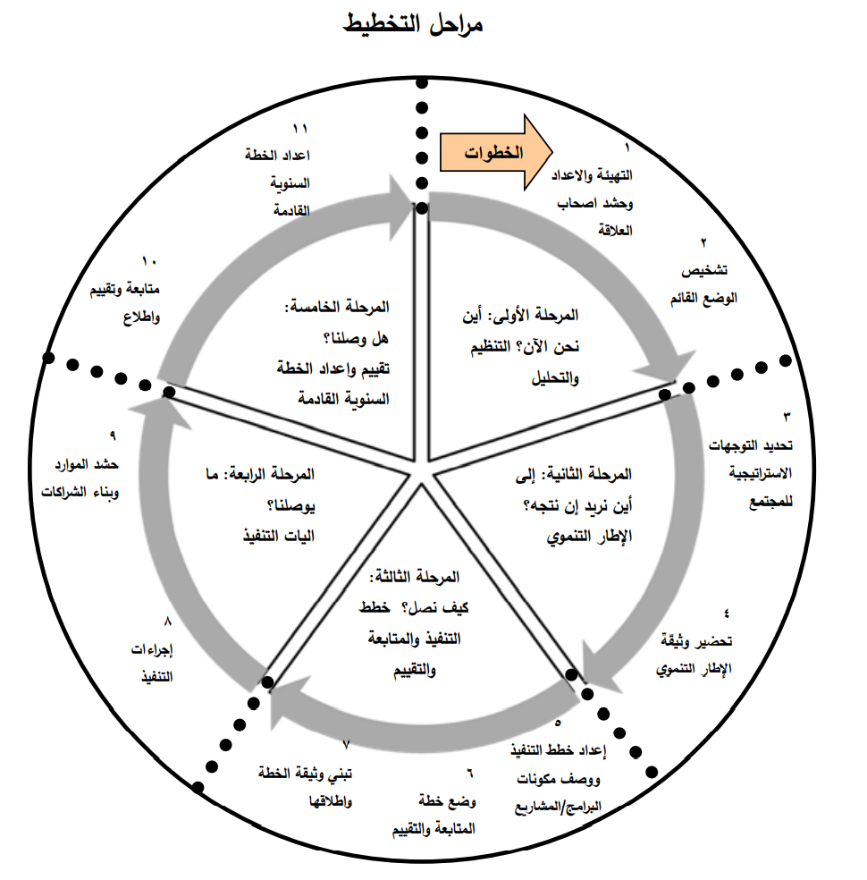 الشكل (1): مراحل التخطيط التنموي ، المصدر: دليل التخطيط التنموي المحلي للمدن والبلدات الفلسطينية 2017.مناقشة: توطين أهداف الاستدامة في إجراءات الدليل التنموي المحليكما ذكرنا سابقا، فإن الغاية من هذه الورقة البحثية هي توجيه التخطيط التنموي المحلي لاحتواء أهداف التنمية المستدامة من خلال وضع الاستراتيجيات وبناء القدرات للعاملين به وذلك بالاستفادة من الدليل المنشور والمعتمد من قبل وزارة الحكم المحلي الفلسطينية، والاستناد  لتحقيق تلك الغاية، ومن هنا كانت آلية العمل تتمثل بمراجعة دقيقة لجميع مراحل وخطوات وأدوات الدليل، من حيث التدخل بها سواء بالإضافة أو التعديل أو الاستبدال، وربطها جميعها بأهداف الاستدامة وغاياتها ومؤشراتها على النحو التالي:التدخلات الإجرائية المطلوبة لتوطين أهداف التنمية الاستدامة المرحلة الاولى: أين نحن الآن؟ تنظيم وتحليلن تطوير آليات التخطيط التنموي المحلي ليواكب الخطط التنموية العالمية يستلزم تحسين الوعي بأهداف التنمية المستدامة العالمية 2030 لكي يتمكن فريق التخطيط الأساسي من البناء عليها في عملية التخطيط التنموي المحلي، وبالتالي فإنه من المهم دماج أصحاب العلاقة بأهداف التنمية المحلية، وكذلك تحقيق إدراك وفهم واسع للقضايا والأولويات التي يجب أخذها بالاعتبار وتحديد موقعها الصحيح بالنسبة لأهداف التنمية العالمية، وتتكون هذه المرحلة بشكل رئيسي من خطوتين: الأولى هي التهيئة والإعداد وحشد أصحاب العلاقة، الخطوة الثانية فتتمثل في تشخيص الوضع القائم.الخطوة الأولى: التهيئة والعداد وحشد العلاقةتتم خطوة التهيئة والإعداد وحشد أصحاب العلاقة في ضوء أهداف الاستدامة من خلال نشاط رئيس متمثل في عقد ورشة عمل تحضيرية لفريق التخطيط الأساسي واللجان التنموية للتعريف بأجندة 2030، وذلك بعد إجراء الترتيبات المؤسساتية اللازمة لبدء العمل في الخطة، وتشمل هذه الورشة نشاطين فرعيين. الأول يهدف إلى التعريف بأهداف التنمية المستدامة السبعة عشر والغايات المختلفة لكل هدف، وكذلك أساليب قياس الأهداف، هذا بالإضافة إلى توسيع مدارك فريق التخطيط بالأهداف العالمية للتنمية المستدامة وأهمية توظيفها في الخطة المحلية، ومن التمارين المستخدمة ضمن الورشة: المطابقة بين النظائر، بناء المجموعات العامة، وجمع الغايات.ويتمثل المخرج النهائي الرئيس في هذه الخطوة بقوائم شبه نهائية بأسماء تضم كل من فريق التخطيط الأساسي، ولجان المجالات التنموية المختلفة، ضافة  أصحاب العلاقة مع الأخذ بعين الاعتبار أهداف التنمية المستدامة وتفاعلهم كأفراد ومؤسسات معها. الخطوة الثانية: تشخيص الوضع القائممن الضروري جداً أن تتم هذه الخطوة في ضوء أهداف التنمية المستدامة، وذلك من خلال اجتماع موسع للجان المجالات التنموية يتم خلالها تشخيص الوضع القائم في التجمع العمراني من منظور أهداف التنمية المستدامة وغاياتها لكي يتمكن أعضاء اللجان التنموية وفريق التخطيط من إسقاط تشخيص الوضع القائم على الأهداف التنموية العالمية 2030، ووصف التحديات التي توجهها المدينة/البلدة من وجهة نظر عالمية تبعاً للأجندة العالمية 2030، وهذا بدوره يهدف إلى التعرف على نقاط القوة والضعف في محاولة لإسقاط ووصف التحديات والمكانات في نظرة عالمية.وبما المخرج النهائي لهذه الخطوة يتمثل في نتائج تشخيص المجالات التنموية والمرتبطة بأهداف التنمية المستدامة من خلال وثيقة التقرير التشخيصي والتي يجب يتم تعديلها عما ورد في الدليل من خلال إضافة فصل يوضح ارتباط التشخيص بأهداف التنمية المستدامة 2030، الإشارة في هذا الفصل لعلاقة أفراد فريق التخطيط بالجوانب المختلفة لأهداف التنمية المستدامة، كما الإشارة إلى المجالات التنموية التي شخصت كجوانب ضعيفة في ضوء الأهداف العالمية، وإلى القضايا التنموية التي يتم تشخيصها على أنها أهم القضايا ويتم الحديث عن ارتباطها بأهداف التنمية المستدامة، كما ويتم إضافة نتيجة التقييم البصري للغايات باستخدام أداة "وردة التقييم" المقترحة ويتم ربطها بتلك النتائج.المرحلة الثانية: إلى أين نريد أن نتجه؟ الإطار التنمويتتكون هذه المرحلة من خطوتين: أولهما تحديد التوجهات الاستراتيجية للمجتمع، الخطوة الثانية فتتمثل في تحضير وثيقة الإطار التنموي. وخلال هذه المرحلة من عملية إعداد الخطة التنموية المحلية يجب تلعب أهداف التنمية المستدامة العالمية وغاياتها ومؤشراتها دوراً كبيراً في توجيه عملية التخطيط على مستوى الإطار التنموي، حيث نه من المهم إدراك الكلمات المفتاحية التي تشكل الرؤية واستخدامها في عملية الترويج والتسويق لها للبقاء قريباً من أهداف العالم الرامية لى تحقيق التنمية المستدامة، وكذلك استعمال الغايات العالمية في صياغة الأهداف التنموية المحلية لكي يصبح قياس الإنجاز المحلي على مستوى عالمي ممكن تحقيقه، وبالتالي يمكن المقارنة مع دول أخرى وتحقيق تعاون وشراكات عالمية بشكل فعال.وتتمثل المخرجات الرئيسية لهذه الخطوة بما يلي:قائمة بالقضايا التنموية ذات الأولوية ضمن إطار الحاجات المحلية والأهداف العالمية للتنمية المستدامة 2030 بما يتوافق معها.رؤية التجمع السكاني وأهدافه التنموية ضمن إطار أهداف التنمية العالمية للتنمية المستدامة 2030.تتمثل الخطوة الثانية من هذه المرحلة في تحضير وثيقة الإطار التنموي والتي تتم عبر نشاط يتم خلاله تحديد وصياغة البرامج التنموية التي تهدف إلى تحديد التدخلات والمشاريع والأنشطة،  مؤشرات القياس الخاصة بأهداف التنمية المستدامة لربط المؤشرات المحلية قدر الإمكان بالمؤشرات العالمية، وتطوير طرق قياس المؤشرات الخاصة بهذه البرامج بطرق قياس مؤشرات التنمية المستدامة العالمية وغاياتها على المستوى المحلي والوطني، مع وضع مؤشرات خاصة بالمستوى المحلي.وتتمثل المخرجات الرئيسية لهذه الخطوة بـما يلي:قائمة بالبرامج التنموية للخطة الاستراتيجية المعدة ومؤشراتها التنموية في إطار مؤشرات الأهداف العالمية للتنمية المستدامة 2030، وذلك بالاستعانة بملحق مؤشرات القياس الخاصة بأهداف التنمية المستدامة.وثيقة الإطار التنموي للخطة الاستراتيجية في إطار الأهداف العالمية للتنمية المستدامة 2030.تقديم ملخص حول المساهمة المتوقعة للخطة الاستراتيجية المعدة في تحقيق الأهداف العالمية للتنمية المستدامة 2030 بناءً على تطوير وثيقة الإطار التنموي للخطة الاستراتيجية.المرحلة الثالثة: كيف نصل؟ خطط التنفيذ والمتابعة والتقييمإن مرحلة كهذه يجب أن يكون لأهداف الاستدامة حصة منها، لا سيما وأنها السبيل الأمثل لعكس أهداف الاستدامة على أرض الواقع، وتقديمها بصيغة تطبيقية عملية ملموسة للمجتمع المحلي. وتتكون هذه المرحلة من خطوتين: الأولى إعداد خطة التنفيذ ووصف مكونات البرامج، والثانية وضع خطة المتابعة والتقييم.في الخطوة الأولى، يجب الإشارة إلى أهداف التنمية المستدامة المتضمنة في البرامج والمشاريع المقترحة، وذلك بهدف تتبع أهداف التنمية المستدامة في الخطة التنموية المحلية لكي يتم من خلالها رصد ووصف الأنشطة المحلية وأثرها على تحقيق أهداف التنمية المستدامة.أما في الخطوة الثانية لهذه المرحلة وهي خطة المتابعة والتقييم، فيتم خلالها مراجعة مؤشرات غايات أهداف التنمية المستدامة ومحاولة تفسيرها وقياسها من خلال مؤشرات على مستوى محلي، وتأتي بعد ذلك الخطوة الأخيرة في هذه المرحلة بتبني وثيقة الخطة الاستراتيجية طلاقها، ومن الضروري أن إضافة بند في وثيقة الخطة التنموية المحلية  كيف تم توطين أهداف الاستدامة، ويخصص جزء من العرض يوم إطلاق الخطة ليتم تقديم دور المجتمع المحلي في تحقيق أهداف التنمية المستدامة.المرحلة الرابعة: ما يوصلنا؟ آليات التنفيذيعتبر إظهار الصبغة العالمية للخطة المحلية أمر في غاية ، حيث ن مساهمة الخطة المحلية في تحقيقها يوفر لغة مشتركة مع الممولين الذين يهدفون إلى تحقيق أهداف التنمية المستدامة العالمية. ولضمان جوهر تبني أهداف التنمية المستدامة في إعداد الخطة، فإنه لا بد من التنويه المستمر لها في جميع مراحل الخطة، لذلك فالمقترح في نهاية وأثناء أنشطة هذه الخطوة هو التأكد من ربط نتائجها بالأهداف التنموية واحترام المبادئ الخاصة بالاستدامة في كافة الإجراءات. وبناءً عليه تم إدراك الأهمية الكبيرة لهذه المرحلة ومدى جديتها، فهي بلا شك مرحلة ذات تأثير جوهري على الخطة الاستراتيجية وكلما وضع جهد أكبر في إعدادها وبالأخص في الجزئية المتعلقة ببناء الشراكات، فإن ذلك سيضمن تحقيقاً ناجحاً للخطة.المرحلة الخامسة: هل وصلنا؟ تقييم وإعداد الخطة السنوية القادمةتعد هذه المرحلة حلقة الوصل ما بين نهاية العمل في خطة سنوية معينة والبدء بخطة سنوية جديدة، وينبغي إدراك ما تم تحقيقه أيضاً على مستوى أهداف التنمية العالمية.يظهر الرسم البياني التالي (الشكل (2)) المنهجية المتبعة بشكل عام في هذه الورقة لتوطين أهداف الاستدامة على المستوى المحلي: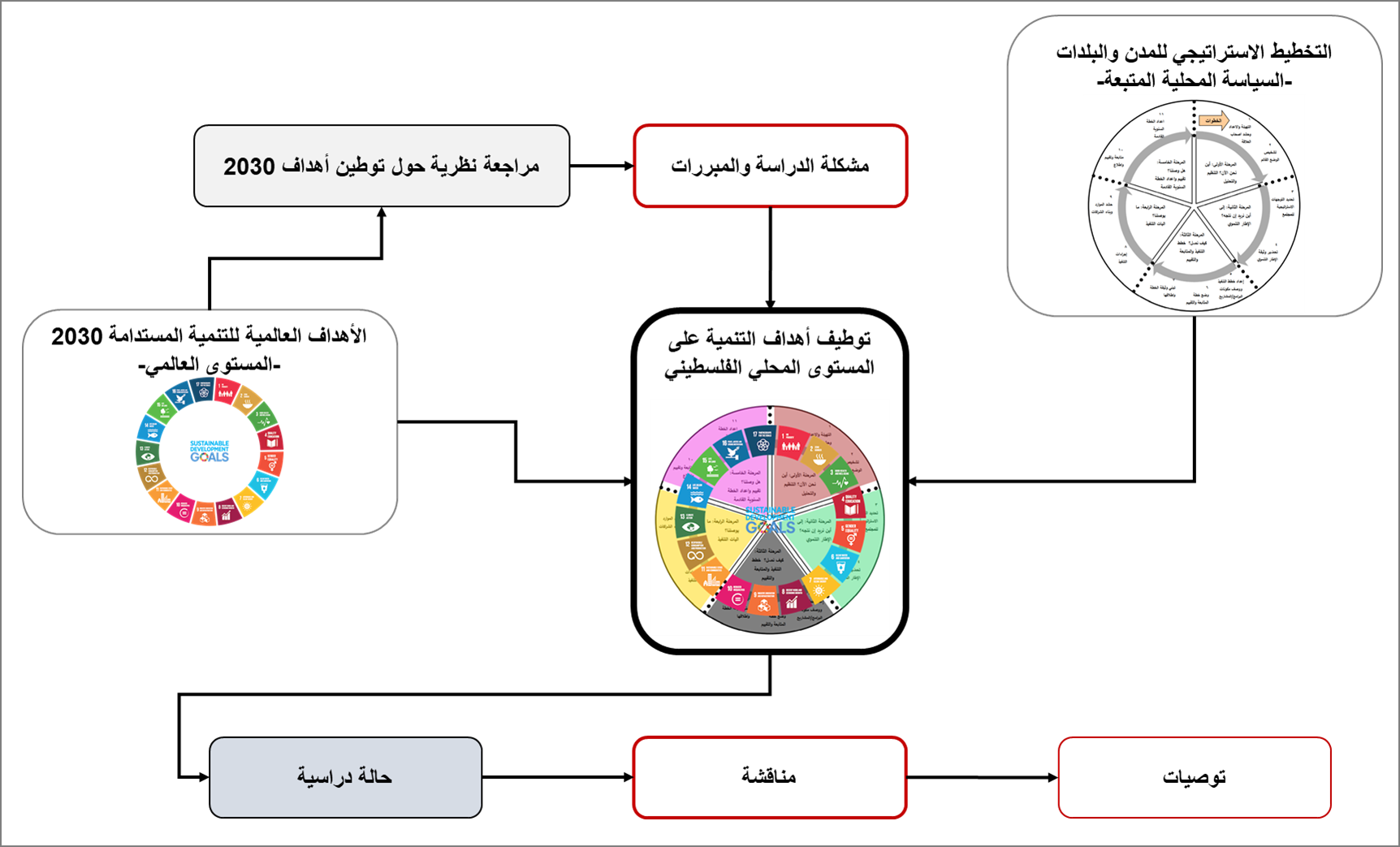 الشكل (2): المنهجية المتبعة في توطين الأهداف العالمية على المستوى المحلي، المصدر: الباحثون.النتائجبالبناء على عملية تقييم دليل التخطيط ومن النهوض بعملية التخطيط محلياً فقد تم اقتراح مجموعة من الأدوات مع البناء على ما هو موجود في الدليل بما يعزز تحقيق التنمية المستدامة وتوطينها ضمن جميع مراحل عملية التخطيط، والتي المرحلة : أين نحن الآن؟ تنظيم وتحليلالخطوة الأولى: التهيئة والعداد وحشد العلاقةتم اقتراح الأداة الأولى والتي يتم استخدامها من خلال نشاط يتم خلال ورشة العمل والذي يهدف  تحديد وتحليل أصحاب العلاقة ومدى ارتباطهم ووعيهم بأهداف التنمية المستدامة من خلال مقياس لتحديد مدى اهتمام وتأثير الحضور من أصحاب العلاقة على أهداف التنمية المستدامة محلياً كما يظهر في الجدول رقم (1):الجدول (1): أداة تحديد العلاقة وارتباطهم بأهداف التنمية المستدامةالخطوة الثانية: تشخيص الوضع القائمإن العمل على هذه الخطوة استدعى بعض التدخلات في الأدوات المطروحة في الدليل، بحيث تم اقتراح استبدال الأجزاء المتعلقة بتحليل جذور القضايا وأثرها على المجالات التنموية بأداة مطورة أخرى من خلال تمثيل المحتويات الواردة في الجدول رقم (2) في تحت عنوان تحليل جذور القضايا وأثرها على التنمية المستدامة. وتراعي هذه تسليط الضوء على أهداف التنمية العالمية عند صياغة المؤثرات الإيجابية والسلبية للقضايا التخطيطية، وعند صياغة القضايا الرئيسية والبحث عن جذور المشكلة بحيث يتم التعرض للغايات المرتبطة بهذه القضايا والبحث في أسباب المشكلة وهل هي عالمية أم محلية، كما ويتم تحديد القضايا التنموية الأساسية ويتم وصفها بارتباطها بأجندة التنمية العالمية.يعتبر الفرق الأساسي الذي هذه الأداة عما هو موجود في الدليل هو التركيز على الأثر على أهداف التنمية المستدامة كون قضايا النوع الاجتماعي والبيئة – التي يركز عليها الدليل- متضمنة في الأهداف المستدامة كما يظهر في الجدول رقم (2).الجدول (2): أداة تحليل جذور القضايا وأثرها على التنمية المستدامةوقد تم أيضاً إضافة أداة أخرى لهذه الخطوة وهي تتمثل في الشكل رقم (3). فسعياً لاستكمال فهم الواقع الحالي للغايات التنمويةتقييم غايات أهداف التنمية المستدامة محلياً من خلال الاستعانة بوردة تقييم صممت خصيصاً لتراعي السياق الفلسطيني وبواجهة  سهلة الاستعمال (ملف كسل)، حيث تحتوي هذه الوردة على 169 غاية وهي الغايات التابعة لأهداف التنمية المستدامة 2030، حيث تم اختيار أكثر من 80 منها كغايات يمكن تحقيقها على المستوى المحلي وهي الغايات ذات الأعلى أهمية، وترتبط كل من هذه الغايات بهدف تنموي من التنمية المستدامة (الشكل 4). وتعتمد وردة التقييم على تصنيف التنمية المستدامة والغايات المرتبطة بكل منها  4 مجالات تنموية أساسية (وهي الموجودة في الدليل الفلسطيني) والتي تشمل كل من: الاقتصاد المحلي، البيئة والبنية التحتية، التنمية الاجتماعية، الإدارة والحكم الرشيد. حيث يوجد صفحة خاصة بكل مجال تنموي والتي تشمل جميع الغايات والتي يقوم أصحاب العلاقة بتقييم وضعها من خلال إعطائها قيمة تتراوح ما بين 1 -7 حيث تمثل قيمة 1 التقييم الأقل والوضع  "حرج"، بينما تمثل قيمة 7 التقييم الأعلى "ممتاز".ومن الجدير بالذكر استخدام هذه الأداة مقترن بنشاط يتم خلاله توزيع المجموعات حسب المجالات التنموية الرئيسية، وذلك لتقييم الواقع على جدول كسل في ضوء الغايات المختارة والمتعلقة بكل قطاع تنموي، حيث مناقشة كل تلك التقييمات واختيار الأهداف والغايات الأكثر أهمية والمراد مراعاتها في المراحل اللاحقة من عملية التخطيط الاستراتيجي لإتمام التقييم.وبعد قيام جميع المجموعات بالتقييم الفردي لأهداف التنمية، يتم جمع النتائج ضمن ملف واحد وترتيب جميع الأهداف على مقياس القوة والضعف ومناقشة تلك النتائج، وتسجيل الغايات تحققاً سوءاً على مستوى البلدة/ المدينة.ويساعد هذا التقييم البصري في معرفة الخلل الكامن في المجالات التنموية البيئية والاجتماعية والاقتصادية والإدارية، كما يمكن عادة استخدام هذا التحليل في نهاية تنفيذ الخطة للتأكد من حصول التغيير في النتائج وقياس التغييرات بشكل دقيق وتحديد ما يمكن العمل عليه للوصول ى التنمية المستدامة.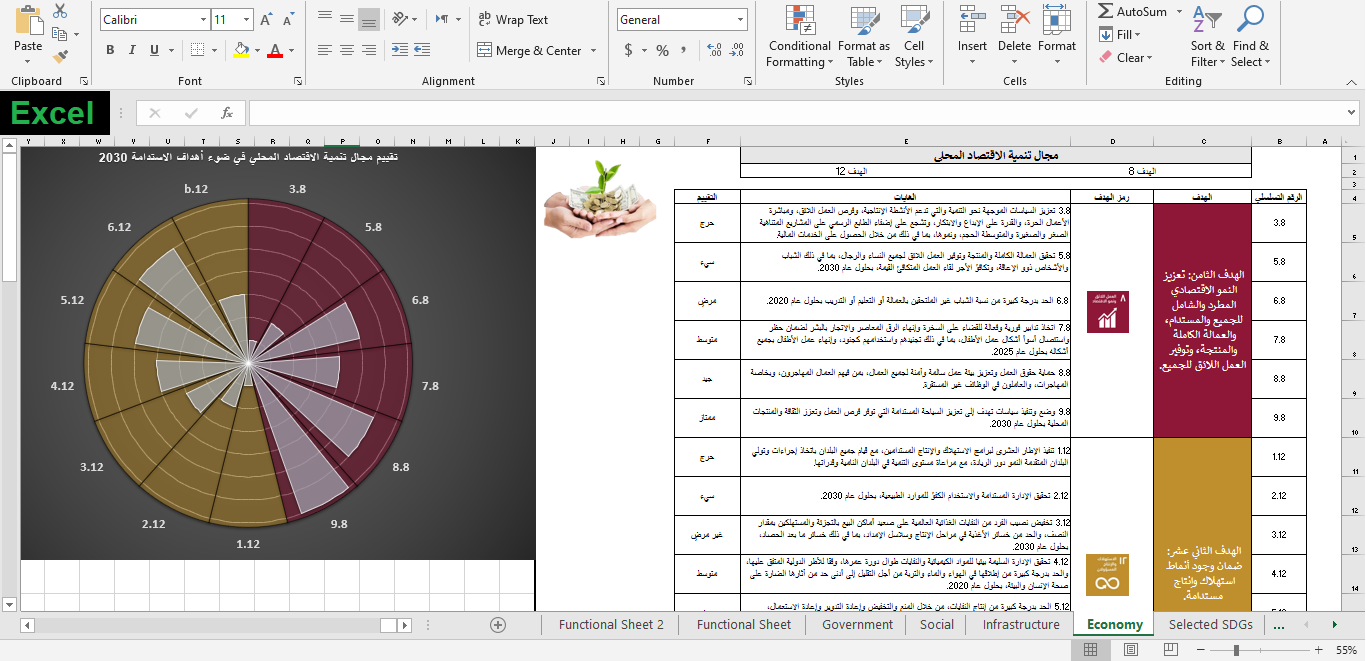 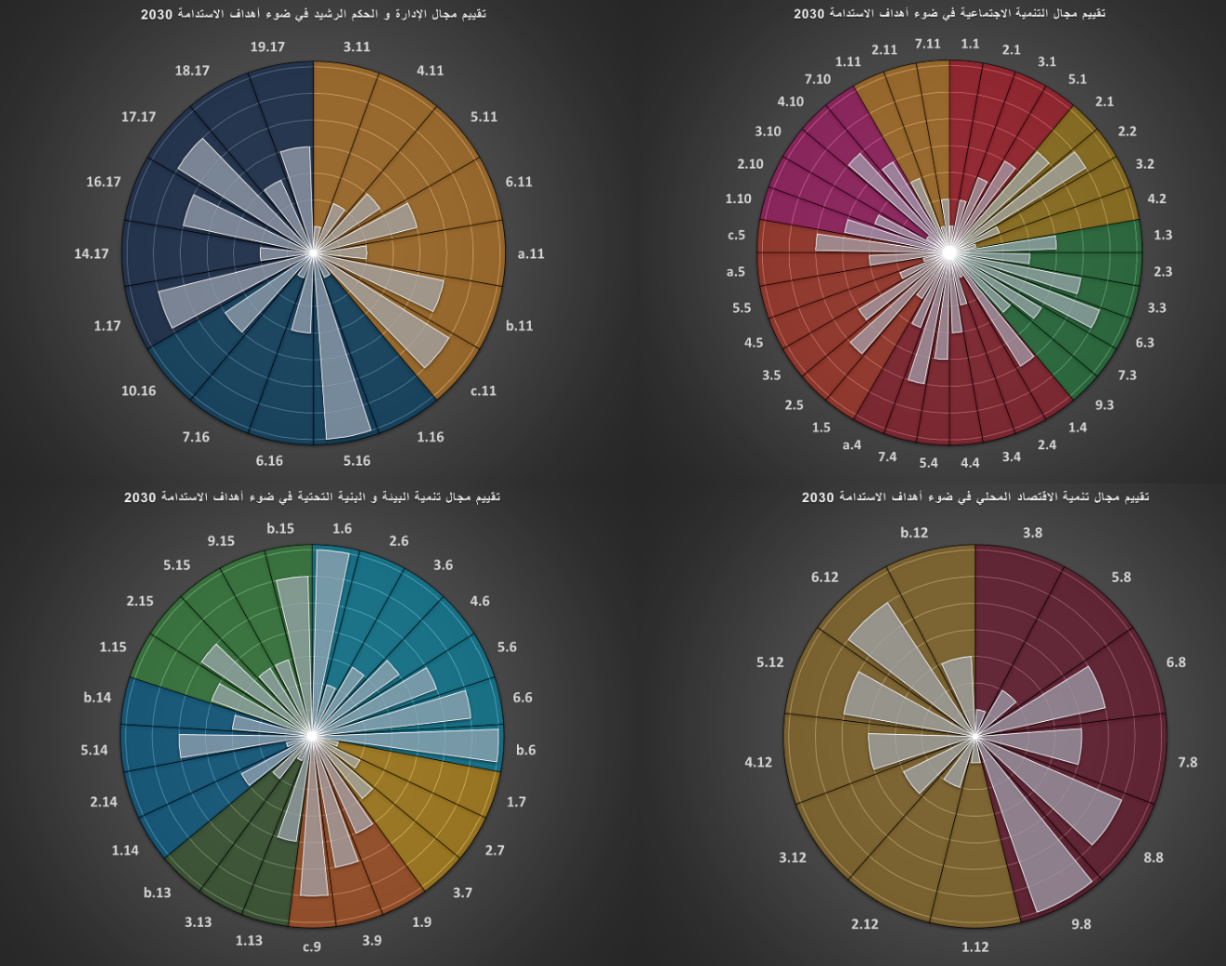 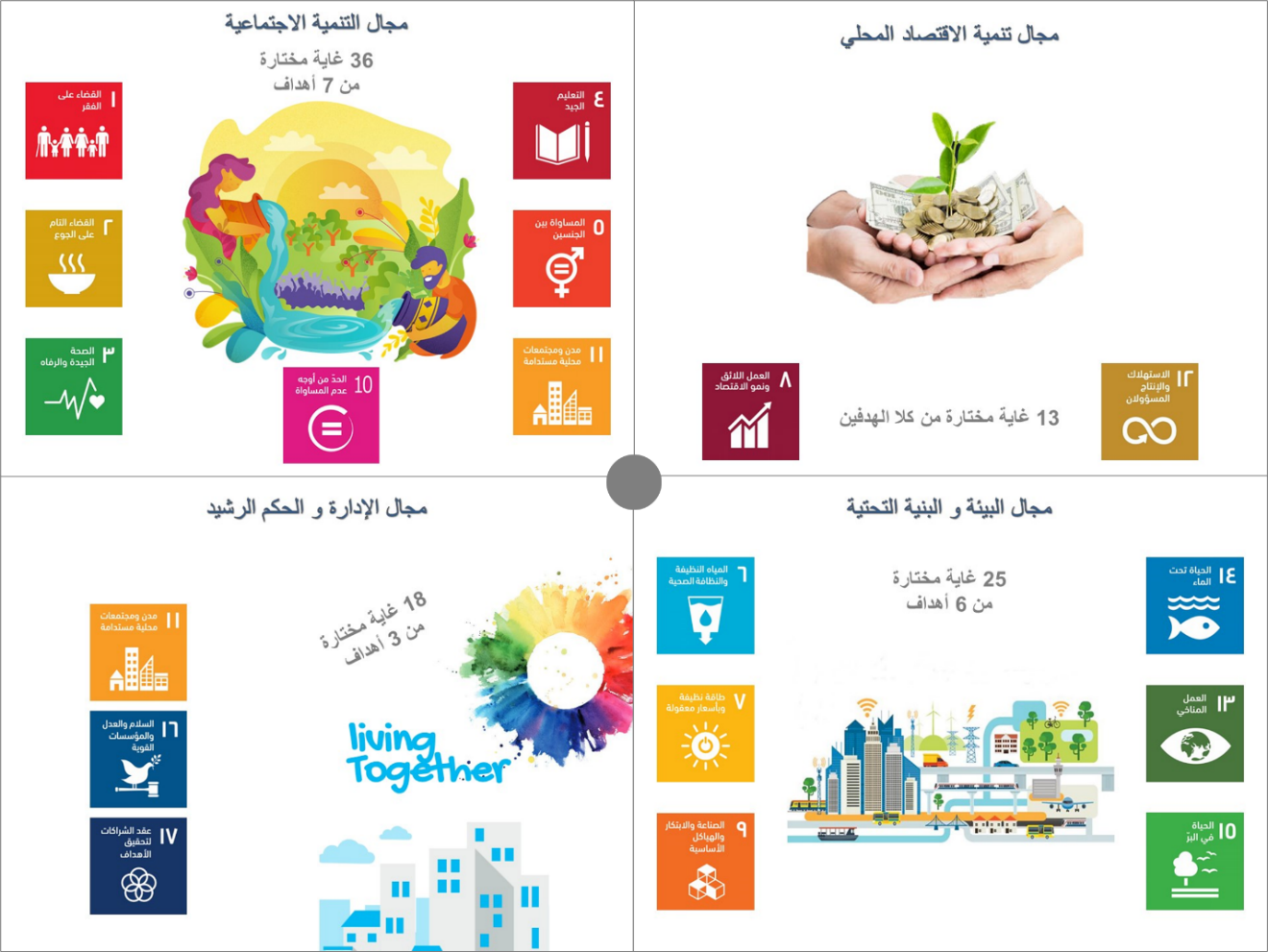 الشكل (4): تصنيف أهداف التنمية المستدامة والغايات المرتبطة بها ضمن المجالات التنموية المرحلة الثانية: إلى أين نريد أن نتجه؟ الإطار التنمويمن تتم عملية الإفصاح عن الإطار التنموي خلال هذه المرحلة وتقديمه مرتبطاً بأهداف التنمية العالمية، وفي ضوء ذلك تم إضافة أداة تحديد الإطار التنموي بالبناء على ما هو موجود في الدليل حيث تم الاحتفاظ ببقاء المجالات التنموية الأربع مع القضايا التنموية ذات وما يقابلها من تنموية مع إضافة خانة أخرى لتحديد ارتباط أهداف التنمية المستدامة بالقضايا التنموية ذات العلاقة، كما هو موضح في الجدول رقم (3).الجدول (3): أداة تحديد الإطار التنموي وارتباطه مع التنمية العالميةالمرحلة الثالثة: كيف نصل؟ خطط التنفيذ والمتابعة والتقييمكان من المهم تعزيز إضفاء الصبغة العالمية وصبغة الاستدامة لمكونات (برامج/مشاريع) الخطة الاستراتيجية، ومن ضمان تحقيق أكبر قدر ممكن من برامج/مشاريع الخطة الرباعية والخطة السنوية وبالأخص المحتملة منها،لاد من عداد قائمة وتحضير خطابات نوايا (جدول 4) توصيف البرامج والمشاريع مع بيان صلتها بتحقيق أهداف التنمية والأجندات العالمية (جدول 5)، ومن الأفضل أن ترسل كل تلك التفاصيل باللغتين العربية والنجليزية وأن تصاغ بطريقة مهنية، والمخرج النهائي لهذه الخطوة يتمثل بربط المشاريع/ مكونات البرامج السنوية بأهداف وغايات ومؤشرات التنمية المستدامة لكي يصبح بالإمكان تحليل الإنفاق المالي على أهداف التنمية المستدامة وذكر البرامج/المشاريع وعددها التي تستهدف أهداف التنمية المستدامة.بحيث يتم استخدام مؤشر القياس في ملحق مؤشرات قياس أهداف التنمية العالمية، وبالتالي قياس أهداف التنمية المستدامة من خلال الأنشطة  يتم تنفيذها على مستوى محلي، وذلك يهدف إلى وضع آلية لتقييم المشاريع والبرامج من خلال مؤشرات أهداف التنمية المستدامة، ويكون المخرج الأساسي لهذه المرحلة هي آليات لمتابعة وتنفيذ أهداف التنمية المحلية والعالمية والتوأمة بين طرق القياس المحلية والعالمية (المؤشرات).الجدول (4): خطاب نوايا مقترح لجهة معينة مع توصيف برنامج/مشروع في ضوء أهداف الاستدامة (قائمة أصدقاء الاستدامة)الجدول (5): نموذج وصف مكون برنامج/ مشروعالمرحلة الرابعة: ما يوصلنا؟ آليات التنفيذتعتبر المرحلة الرابعة هي المحرك الأساسي لعملية التنفيذ، ولذلك كان من الضروري يكون هناك تعديلات على الإجراءات للتأكد من ربط نتائج هذه المرحلة بالأهداف التنموية واحترام المبادئ الخاصة بالاستدامة في كافة الإجراءات مع وضع تركيز وانتباه جيد للقطاعات والفئات المهمشة أثناء إعداد الموازنات وإقرارها، بالإضافة لى ذلك، ينبغي الاهتمام بالبيئة أثناء إعداد الجدوى الاقتصادية وإعداد توصيف المشاريع للأقسام.ولكن لم يتم اقتراح أدوات لهذه المرحلة  بالمرحلة السابقة، حيث ه من الضروري في هذه الخطوة أن مراجعة خطاب النوايا ومراجعة قائمة أصدقاء التنمية وإدماجهم بمبادرات ترويج مكونات البرامج لدى القطاع الخاص ومؤسسات المجتمع المحلي والدولي في إطار الأهداف العالمية للتنمية المستدامة بما يساهم في حشد الموارد وبناء الشركات.المرحلة الخامسة: هل وصلنا؟ تقييم وإعداد الخطة السنوية القادمةبناء على المرحلة السابقة وبالمقارنة مع الأهداف التي تم وضعها، فقد قام الباحثون بعمل التدخل بإضافة الأداة التي تهدف إلى تقييم مستوى الإنجاز السنوي وتحديد الأسباب في حال عدم تحقيق تقدم كاف مع البناء على ما هو موجود في الدليل (الجدول 6)، ومن ثم تقديم التوصيات.الجدول (6): أداة تقييم مستوى انجاز السنوي كما وتم إضافة الأداة التالية والتي تمثل ملخصا لتقييم مستوى التقدم الشامل للخطة الاستراتيجية نحو تحقيق أهداف الاستدامة كما يعرض الجدول رقم (7)، حيث تهدف ما يلي:مراجعة الأهداف العالمية للتنمية المستدامة السبعة عشر.تحديد البرامج/المشاريع التنموية للخطة الاستراتيجية المعدة حسب كل هدف عالمي.تحديد المؤشرات العالمية لكل برنامج/مشروع تنموي في الخطة الاستراتيجية.تحديد قيمة كل مؤشر عالمي لجميع البرامج/المشاريع التنموية في بداية الخطة الاستراتيجية.تحديد قيمة كل مؤشرعالمي منشود لجميع البرامج/المشاريع التنموية في نهاية الخطة الاستراتيجية. قياس نسبة الإنجاز من القيمة المنشودة في نهاية الخطة الاستراتيجية لكل برنامج تنموي وهدف عالمي.تقديم التوصيات للتحسين في المؤشر في الخطة القادمة.الجدول (7): أداة تقييم مستوى التقدم في الخطة التنموية الاستراتيجيةالحالة الدراسيةأراد الباحثون نقل المنهجية المقدمة لتكييف أهداف التنمية المستدامة في السياق الفلسطيني من الحيز النظري إلى العملي، وذلك من خلال العمل على حالة دراسية حدى المدن الفلسطينية، وتطبيق جميع الأدوات التي تم اقتراها فيها، وقد تم اختيار مدينة نابلس لتكون هي الحالة التجريبية للأدوات والمنهجية المقترحة في هذه الورقة، وذلك لعدة أسباب، أهمها أن بلدية نابلس قد أنجزت مؤخراً خطتها الاستراتيجية، والتي تم خلالها صياغة رؤية للمدينة وقضاياها التنموية ذات وما تحويه من أهداف تنموية، بالإضافة إلى البرامج والمشاريع المنبثقة عن تلك الرؤية والأهداف، وبالتالي يمكن العمل على هذه الخطة الاستراتيجية وهي لا تزال نسبياً في مهدها من أجل مواءمتها بأهداف التنمية المستدامة 2030.تم بدء العمل على هذه الحالة الدراسية بالتنسيق مع وزارة الحكم المحلي والوكالة الألمانية للتعاون الدولي (GIZ)، بالإضافة إلى الهيئة المحلية (بلدية نابلس)، وقد تم عقد عدة اجتماعات في وحدة التخطيط الاستراتيجي في البلدية تم خلالها تقديم نظرة شاملة لأهداف التنمية العالمية وأهمية توطينها وطرق القيام بذلك، وتم خلال هذه اللقاءات أيضاً الحديث عن تحديات خاصة بالبيئة الفلسطينية بشكل عام ومدينة نابلس بشكل خاص وذلك فيما يتعلق بتوطين الأجندات العالمية، وأهمية الدور الذي يمكن للهيئة المحلية القيام به في توطين تلك الأجندات بما يصب بمصلحة سكان المدينة. كما تم خلال هذه اللقاءات الافتتاحية وما تلاها  تقديم رؤى وموارد لورش العمل التي تم عقدها من أجل تعزيز قدرات البلدية على مواءمة خطتها الاستراتيجية ومخرجاتها مع أهداف التنمية المستدامة، وخلال هذه اللقاءات تم ملاحظة أن مدى معرفة قسم التخطيط في البلدية بأهداف الاستدامة محدودة نسبيا، كما أن هناك عدد قليل من الأفراد في المجلس البلدي على دراية بتلك الأهداف، وبالتالي هذا يمثل عائق رئيس استراتيجية التوطين، بالإضافة إلى وجود عوائق أخرى ذكرها العلاقة في البلدية كنقص الموارد المالية وضعف التنسيق بين أصحاب المصلحة على المستوى المحلي وخاصة مع القطاع الخاص، لذلك كان التدخل الأول متمثل بعقد ورش تدريبية تهدف بالدرجة الأولى إلى إكساب كوادر البلدية خبرة حقيقية في تكييف العمل لتنفيذ أهداف التنمية المستدامة والتي تم فيها استخدام الأداة رقم 1 لتحديد العلاقة وارتباطهم بأهداف التنمية المستدامة ولزيادة وعيهم بها، وقد تم تنسيق ثلاث ورش عمل لموظفي البلدية وبعض أصحاب المصلحة الشركاء لهم، من أجل تحسين وعيهم بالأجندة العالمية بشكل عام وأهداف الاستدامة بشكل خاص، ومن أجل رفع قدراتهم أيضاً في تنفيذ تلك المبادرات العالمية على المستوى المحلي.وقد عرض الباحثون في ورشات العمل التي عقدت المنهجية المقترحة في هذه الورقة وأدواتها، وكيف أن استراتيجية التوطين ستعتمد بالدرجة الأولى على تطوير دليل التخطيط الاستراتيجي الحالي ليكون قادراً بأدوات جديدة على تقييم وتقديم أهداف الاستدامة في مراحلها المختلفة وفي مخرجاتها سواء كخطط تنفيذية أو متابعة وتقييم، وتم الأخذ بعين الاعتبار أن تكون المواد التدريبية المقدمة في الورشات مفهومة وبسيطة وتفاعلية ومؤثرة، وذلك لتسهيل تدريب كوادر الهيئة المحلية على طرق تكييف أهداف التنمية المستدامة وقياسها محلياً.واشتملت الورشات على استعراض وتحديد مواطن الضعف في الدليل الحالي، وبالأخص في قدرة الدليل على إدارة الصراع بين الأطراف المختلفة، ومكانيته في قياس المؤشرات العالمية محلياً، بل وحتى في تقديمها، ولذلك فقد تم استخدام الأدوات المقترحة في الدليل وتطبيقها لتلبية الحاجة إلى إعادة صياغة الخطة التنموية الاستراتيجية للمدينة حتى 2022 بالصيغة العالمية، والتي تمت بداية من خلال تطبيق الأداة رقم 2 الخاصة بتحديد جذور القضايا وتحديد الأسباب الكامنة وراءها، ثم تم استخدام الأداة رقم 3 (وردة التقييم) لتحديد تشخيص شامل للقطاعات التنموية في مدينة نابلس ضمن الصبغة والقالب العالمي، وبناء على ذلك تم استخدام الأداة رقم 4 من تحديد الإطار التنموي وثم التعديل على صياغة رؤية الخطة وقضاياها وأهدافها لتكون بنكهة عالمية متماشية مع أهداف التنمية المستدامة. ومن تقديم آليات تنفيذ ومتابعة حقيقية تهدف إلى توطين الأهداف العالمية في استراتيجية عمل الهيئة المحلية، فقد تم فحص تطابق الرؤية مع التنمية المستدامة العالمية (الشكل 5).الشكل (5): نتائج مدى تطابق الرؤية مع العالميةبعد تحليل الرؤية تبين الرؤية بعباراتها تصب في الأهداف التنموية للاستدامة رقم 8 و11 بشكل واضح ومباشر، باقي فلها علاقة بصياغة الرؤية بطريقة غير مباشرة.وبناء على ذلك فقد تم إعادة صياغة الخطة، حيث تم دراسة المجالات التنموية الرئيسية الواردة في الدليل الأساسي وإعادة صياغة قضايا تلك المجالات لتشكل ارتباطاً مباشراً أو غير مباشر بالأهداف العالمية فمثلاً في الخطة الحالية كان هنالك قضية "محدودية مصادر الطاقة في المدينة لتلبية احتياجاتها"، ولذلك تم عادة صياغة تلك القضية  لتكون "السعي للحصول على الطاقة من المصادر المختلفة، الحديثة والتقليدية، لتلبية الاحتياجات الآنية والمستقبلية للمدينة"، وقد أدت هذه التدخلات إلى ربط قضايا المجالات التنموية بالأهداف العالمية، أما فيما يتعلق بإعادة صياغة الأهداف، فقد تمت بنفس الأسلوب، ويوضح الشكل رقم (6) تداخل المجالات التنموية مع أهداف التنمية المستدامة بعد إجراء كل تلك التغييرات في الصياغة: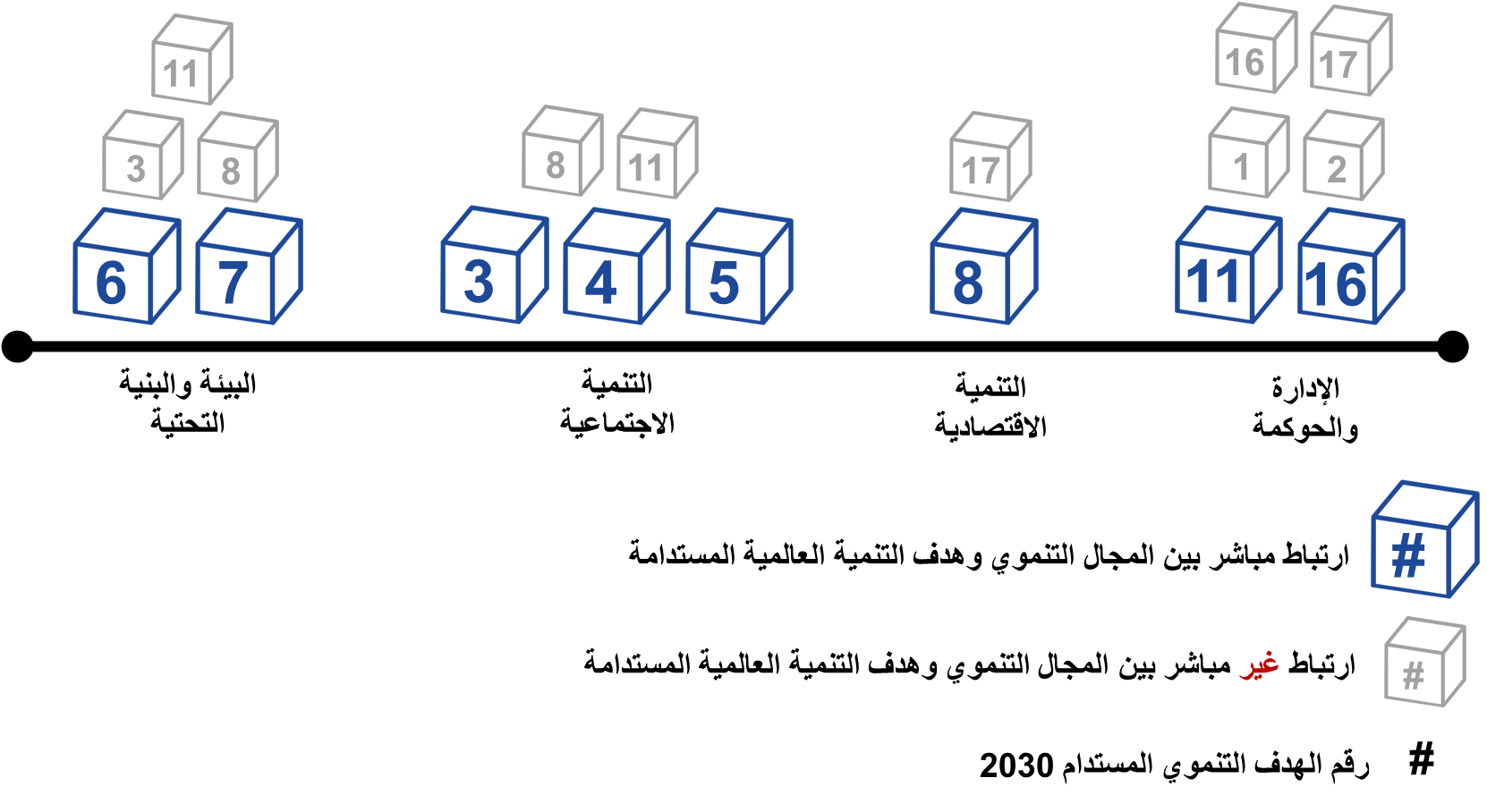 الشكل (6): ارتباط المجالات التنموية مع التنمية المستدامةعند تحليل المجالات التنموية وفحص مدى تطابقها مع العالمية تبين ما يلي: 1.	البيئة والبنية التحتية تتوافق بشكل مباشر مع الأهداف 6، 7 وبشكل غير مباشر مع الأهداف 3، 8، 112.	التنمية الاجتماعية تتوافق بشكل مباشر مع الأهداف 3، 4، 5 وبشكل غير مباشر مع الأهداف 8، 113.	التنمية الاقتصادية تتوافق بشكل مباشر مع الهدف 8 وبشكل غير مباشر مع الأهداف 1، و2، 11، 16، 174.	 والحوكمة تتوافق بشكل مباشر مع الأهداف 11، 16 وبشكل غير مباشر مع الهدف 17أما فيما يتعلق بتقديم آليات تنفيذ ومتابعة توطين الأهداف العالمية في استراتيجية الهيئة المحلية، فقد تم التعديل على البرامج التنموية ومشاريعها وإضافة عدد من مؤشرات التنمية العالمية للقياس، وفي المحصلة توزعت المشاريع المقترحة على الأهداف العالمية كما هو موضح في الشكل رقم (7) أدناه. وتم تطبيق كل من أداة تقييم مستوى انجاز السنوي تقييم مستوى التقدم في الخطة التنموية الاستراتيجية لمدينة نابلس.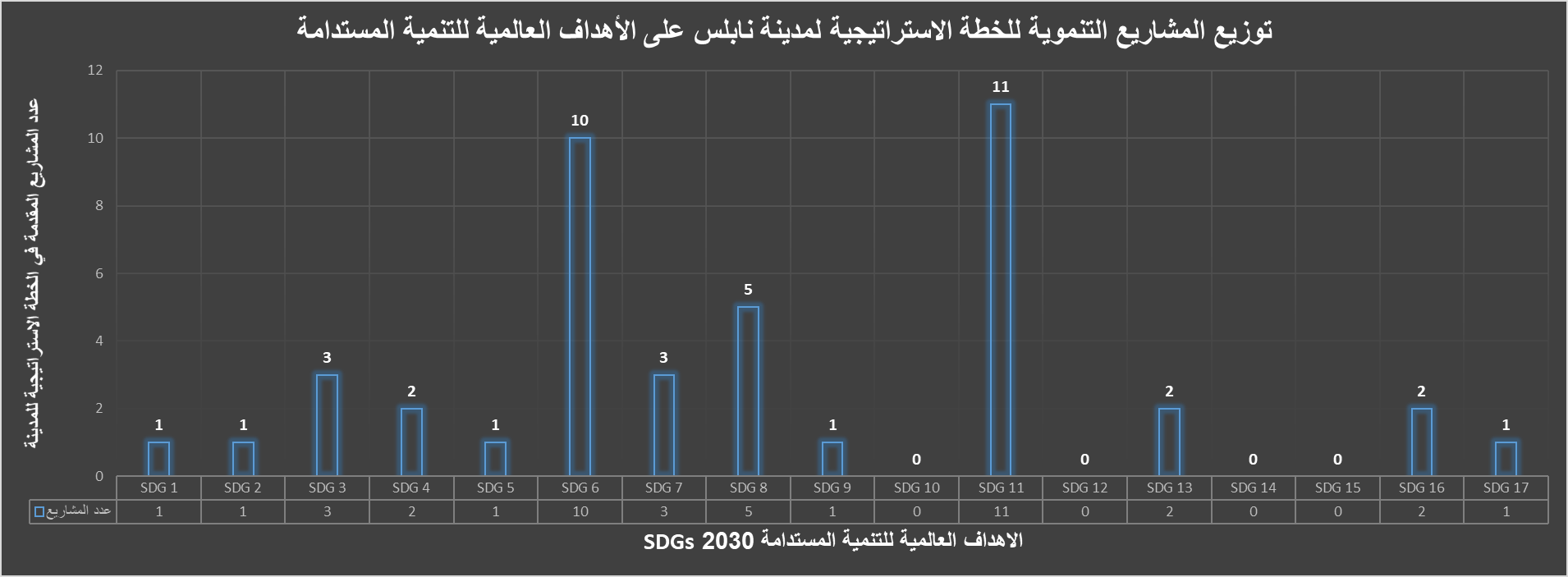 الشكل (7): توزيع المشاريع المقترحة مع العالميةومن الجدير بالذكر أنه عند تحليل برامج/مشاريع الخطة  تبين أن النسبة الأكبر من المشاريع تهدف إلى تسليط الضوء على الهدف التنموي رقم “11” والمتعلق بالمدن المستدامة، يليها الهدف رقم "6” والمتعلق بالمياه النظيفة والصرف الصحي، والهدف رقم "8" المتعلق بالعمل اللائق والنمو ، وهذا أيضاً انعكس في الرؤية العامة للمدينة وهي: " نابلس بأهلها:  عاصمة، للعلم حاضنة، للصمود وطن، وللعراقة عنوان".وعلى الرغم من التقدم المنجز في رفع الوعي العام حول أهداف التنمية المستدامة والتعديلات المعتبرة التي أجريت في بنية القضايا والأهداف، إلا أن قياس الأنشطة المحلية من خلال مؤشرات القياس المرتبطة بالأهداف والغايات العالمية شكل التحدي الأكبر خلال العمل على توطين أهداف التنمية المستدامة على المستوى المحلي، حيث وجد المشاركون صعوبات كبيرة في إيجاد التوافق بين طرق القياس على المستوى المحلي والمستوى العالمي حيث يصعب في كثير من تفسير المؤشرات العالمية على المستوى المحلي أو في أحيان كثيرة تكون البيانات التي يتطلبها المؤشر العالمي غير متوفرة على مستوى محلي، مما شكل عائقاً حقيقياً في بناء خطط المتابعة والتقييم.التوصياتمن الواضح أن تطوير أدوات التخطيط المحلي لتتوافق بمخرجاتها مع الأهداف العالمية للتنمية المستدامة له أثر كبير في الارتقاء بأداء الهيئات المحلية لتكون قادرة على مواكبة القضايا العالمية وهذا يظهر جليا عندما تمت عملية التطبيق لهذه في الحالة الدراسية في مدينة نابلس كما يظهر في الصورة النمطية والتي تقوم في الغالب على أن العائق أمام التطور وتحقيق التنمية هو ضعف الموارد المالية والتمويل لمختلف الأنشطة المحلية.يعتبر الوعي التحدي الأول الذي يواجه توطين أهداف التنمية المستدامة، وعلى الرغم من أن جميع الدول الأعضاء في الأمم المتحدة قد وقعت على تبني هذه الأهداف، إلا أن عددا قليلا من تلك الدول هو من أحرز تقدماً حقيقياً ولافتاً في توطين تلك الأهداف، حيث اكتفالكثير من الدول بالتعامل مع هذه الأهداف على أنها عبارات فضفاضة وشعارات يصعب تطبيقها محلياً، ولم ترصد ما يكفي من الجهود لتطويراستراتيجيات جادة في توطينها، وهذا يضعنا أمام مسألة الوعي بتلك الأهداف على المستوى النخبوي في الدولة، أو ما يعرف بمستوى صناع القرار، وهذا أيضاً عكس الصورة النمطية المتعلقة بأن تحقيق هذه الأهداف يكون من خلال تعزيز الوعي المجتمعي بها، فعلى الرغم من أن مسألة الوعي المجتمعي هي مسألة أساسية في التبني المحلي لأهداف الاستدامة، إلا أن قضية تطوير إطار إداري وسياسي مدرك لأهمية هذه الأهداف محلياً وانعكاسها وطنياً، هي المسألة الأهم في تبني أهداف التنمية المستدامة وتوطينها، فالضعف الحاصل في قياس هذه الأهداف محلياً وعدم الجدية بحجة ضعف الموارد المالية، لهو دليل صريح على ضعف الهيكلية الإدارية وقلة الوعي بأهداف الاستدامة على مختلف المستويات العليا قبل الدنيا.أظهرت النتائج تطبيق الأدوات التي تم اقتراحها خلال مراحل عملية التخطيط المختلفة هي المفتاح الذي سيساهم في توطين التنمية المستدامة بالشكل الأمثل، حيث ستعمل بداية على رفع الوعي بأهمية وماهية التنمية المستدامة، ثم ستنطلق في عملية توطينها وترسيخها في مراحل التخطيط مرحلة تلو الأخرى وصولاً لى مخرجات العملية التخطيطية وعملية متابعتها.ومن خلال تطبيق الحالة الدراسية، تبين التعديل على الخطة الاستراتيجية لتنسجم مع الأهداف العالمية للتنمية المستدامة كان انعكاس يجابي على صناع القرار، حيث أبدى رئيس وأعضاء المجلس البلدي سعادتهم بهذا التغيير مؤكدين على أهمية التواصل مع مختلف الأطراف الدولية والمحلية حول أولويات المدينة من خلال إيجاد لغة مشتركة قائمة على العالمية، وكذلك معرفة إظهار الجوانب والقضايا ذات الصلة، والتركيز عليها عند طرحها على المؤسسات الدولية وإبراز وضع المدينة فيها، ن الأدوات المقترحة توفر هذه اللغة التي يمكن من خلالها التواصل مع العالم الخارجي. وأضافوا أن هذا التعديل على الخطة سيمكن البلدية من مراجعة أهدافها وبرامجها وقياس تحقيقها، يجاد آلية للمقارنة بين أداء مختلف البلديات نحو تحقيق أهداف الاستدامة.وبناءً على ذلك، ووفقاً للمنهجية المقدمة في هذه الورقة فقد قام الباحثون باقتراح مجموعة من التوصيات التي ينبغي اتباعها عملية التخطيط وفي استخدام الأدوات المقترحة والتي تشمل ما يلي:ضرورة رفع الوعي العام لدى موظفي الهيئات المحلية وصناع القرار بشكل أساسي، بما ينعكس إيجاباً على وعي المواطنين، وبذلك تصبح إمكانية تطبيق أهداف التنمية المستدامة وقياسها على المستوى المحلي عالية صناع القرار من تحقيق التخاطب الفعال مع الشركاء المحليين والدوليين بلغة عالمية مشتركة، ويعتبر ذلك متطلباً هاما ً لاستخدام الأدوات المقترحة حيث نها تعتمد على تقييمات المواطنين لأهداف وغايات التنمية المستدامة.ضرورة شراك أصحاب العلاقة في عملية التخطيط بشكل أوسع بما يدعم زيادة الوعي ويساهم في التنفيذ الفعال لما ورد من أدوات، وبالتالي يمكن البناء على ذلك في تحقيق التنمية المستدامة والتنفيذ الجيد للمشاريع وعدم هدر الموارد.من الضروري تحقيق المواءمة بين أي أنشطة تنموية محلية مقترحة مع أهداف التنمية المستدامة العالمية بما ينعكس وبكل تأكيد بشكل يجابي على المجتمعات المحلية والعالمية، ويعزز فكرة  للكوكب، ويساهم بدوره في توحيد الجهود البشرية لمصلحة الجميع.يمكن تتم عملية تطوير أدوات جديدة لتنسجم مع التنمية العالمية المستدامة التي يتم وضعها ضمن الحديثة، حيث ن عملية التطوير لا تقتصر على زمان مكان محدد وهي عملية مستمرة باستمرار التطور البشري.يعتبر حشد الجهود ومن ثم رصد الموارد من العناصر الأساسية التي يجب اتباعها في سبيل توطين أهداف التنمية المستدامة، حيث ن معظم أهداف العالمية للتنمية المستدامة تركز بالدرجة الأولى على توجيه الأنشطة وبناء السياسات، وبالتالي فإن تحقيقها يستلزم بالأساس تركيز الجهود وبناء عقلية سياسية منفتحة، ويمكن تحقيق ذلك بالوعي ومعرفة ما يجب القيام به لتحقيق أهداف التنمية المستدامة.ضرورة عقد الشراكات  والتعاون مع القطاع الخاص والذي بدوره سيوفر جزء من الموارد المالية اللازمة لتحقيق التنمية المستدامة.تفعيل وحدات التخطيط في البلديات وعادة هيكلتها بما يتناسب مع المتطلبات العالمية لتحقيق التنمية المستدامة.عقد دورات تهدف لى رفع كفاءة الكادر العامل في البلديات بما يخص التنمية المستدامة.تشكيل مجلس  ولجان تقوم بمراجعة تحقيق وعطاء التغذية الراجعة وتقييم مدى  والتطبيق لهذه .تطوير دليل التخطيط التنموي استراتيجي المحلي بحيث بعين  العالمية للتنمية المستدامة.الخلاصة والاستنتاجاتركز الباحثون في هذه الورقة على تقديم آلية لتوطين أهداف التنمية المستدامة واستغلال الهيكلية التخطيطية والإدارية المتوفرة أساساً، وذلك لتسهيل التعامل مع هذه الأهداف من قبل موظفي الهيئات المحلية وممارسي التخطيط، كما وتساهم أيضاً في تجاوز القصور في بعض جوانب الهيكلية الحالية المقدمة في دليل التخطيط التنموي للمدن والهيئات المحلية، بالإضافة   مجموعة من الإجراءات التخطيطية التي يمكن اتباعها والأدوات التي يمكن استخدامها بالبناء على ما هو متوفر حالياً في دليل التخطيط التنموي المحلي الفلسطيني. كما وسلطت هذه الورقة الضوء على الجوانب العملية في تبني أهداف التنمية المستدامة بدلاً من اكتفاء بعبارات فضفاضة وشعارات لا يمكن ترجمتها على أرض الواقع في غالب الأحيان، وبهذا فإن هذه الورقة تعتبر مساهمة حقيقية في هيكلية التخطيط المحلي بصبغة عالمية، يمكن من خلالها ارتقاء بالممارسات المهنية في ا للمدن والبلدات الفلسطينية.أثبتت الحالة الدراسية نجاحا مرضياً وتطبيقا عمليا للمنهجية المقدمة في هذه الورقة، ولكن تبقى قضية تطوير مؤشرات وآليات القياس المحلية موضع تطوير ودراسة، وتقتضي بدرجة كبيرة تدخل وتكاتف هيئات ومؤسسات حكومية وأهلية وشبه حكومية، بل وحتى خاصة، تطوير آليات قياس موحدة ومتوافقة مع ما تقوم به مؤسسات الإحصاء في الدولة بما يأخذ بعين الاعتبار الأهداف والمؤشرات العالمية للتنمية المستدامة.وفي الختام، يعتبر تحقيق المواءمة بين الأنشطة التنموية المحلية وأهداف التنمية المستدامة العالمية أمراً في غاية الأهمية، ومن هنا كانت الفكرة المعروفة بـ "Think Globally, Act Locally" والتي تظهر الأهمية الكبيرة لأبسط الأنشطة التنموية المحلية في المساهمة في بناء الصورة الكبيرة المتمثلة في تحقيق أكبر قدر ممكن من الأهداف العالمية للتنمية المستدامة بحلول العام 2030، ولكن يبقى السؤال الأهم كيف يكون ذلك، وهنا يأتي الوعي بالدرجة الأولى، وتعزيز التكاتف والسلام العالمي، ليس فقط ذلك السلام ما بين الدول، بل وإنما السلام مع الأرض ومواردها. الرقماسم الفردالمؤسسةالقطاعالارتباط بغايات التنمية المستدامة (رقم هدف التنمية المستدامة)مدى الاهتماممدى التأثيرإمكانية المشاركة في الخطة الحالية (مشارك محتمل /غير مشارك)المجال التنمويالقضية التنمويةجذور أسباب القضيةأثر القضية السلبي في حال عدم التعامل معها على مستوى أي من أهداف التنمية العالمية المستدامةأثر القضية الإيجابي في حال عدم التعامل معها على مستوى أي من أهداف التنمية العالمية المستدامة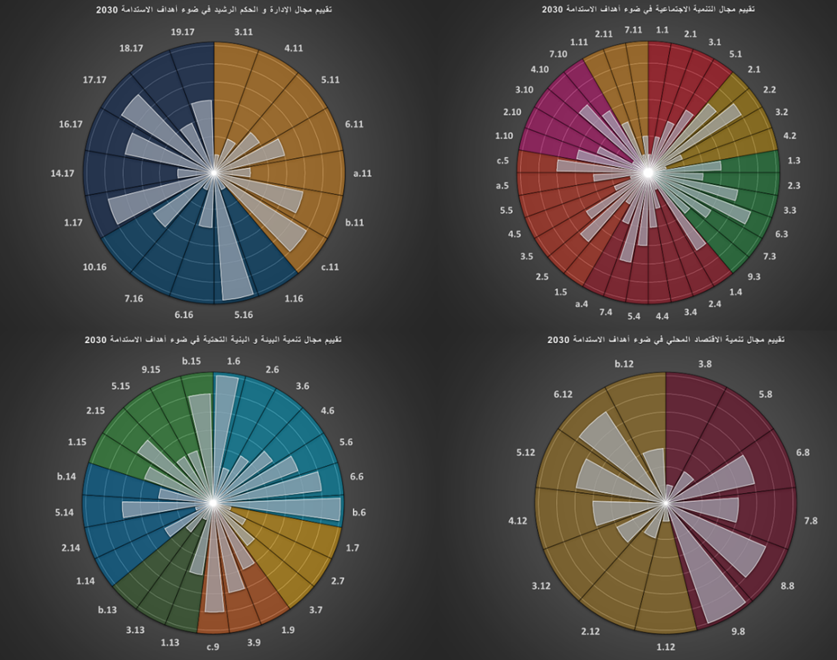 المجالالقضايا التنموية ذات الأولويةالأهداف التنمويةالأهداف التنمويةأسماء البرامج التنمويةالكلفة التقديرية $المجالالقضايا التنموية ذات الأولويةالهدف التنموي للخطةالارتباط بأهداف 2030أسماء البرامج التنمويةالكلفة التقديرية $مجال البيئة والبنى التحتيةمجال التنمية الاقتصاديةجهة صديقة محتملة لتبني أحد برامج الخطةمجال اهتمامها من أهداف التنمية المستدامةرقم واسم البرنامج في الخطة المراد تقديمهالتحضيرات اللازمة للتواصل مع تلك الجهةاسم المشروع/مكون البرنامجاسم المشروع/مكون البرنامجاسم المشروع/مكون البرنامجاسم المشروع/مكون البرنامجالرقماسم البرنامجخلفية عن المشروعخلفية عن المشروعخلفية عن المشروعخلفية عن المشروعخلفية عن المشروعمكان التنفيذالتاريخمدة التنفيذالمشروعالفئة المستهدفةعدد المستفيدينالتنموية (حسب الإطار)رقم الهدف والغاية SDGمؤشر الغاية المرتبط مثال:11.7عدد المستفيدين المتوقع موزعين حسب ذوي العاقة- نساء- المؤشرات العالمية (حيثما ينطبق)المؤشرات العالمية (حيثما ينطبق)المؤشرات العالمية (حيثما ينطبق)المؤشرات العالمية (حيثما ينطبق)المؤشرات العالمية (حيثما ينطبق)المؤشرات العالمية (حيثما ينطبق)البرنامج/المشروعمؤشراتالقياسالعالمية (ذات الصلة بأهداف وغايات التنمية المستدامة)القيمةالحاليةللمؤشرالعالميفي بدايةالخطة القيمةالمنشودةللمؤشرالعالميفي نهايةالخطةنسبةالإنجازمن القيمةالمنشودةخلالالعامفي حال عدم تحقيق تقدم أو تحقيق تقدم جزئي في المؤشر العالميالتوصياتمجال البنية التحتية والبيئةمجال البنية التحتية والبيئةمجال البنية التحتية والبيئةمجال البنية التحتية والبيئةمجال البنية التحتية والبيئةمجال البنية التحتية والبيئةمجال البنية التحتية والبيئةمجال التنمية الاقتصاديةمجال التنمية الاقتصاديةمجال التنمية الاقتصاديةمجال التنمية الاقتصاديةمجال التنمية الاقتصاديةمجال التنمية الاقتصاديةمجال التنمية الاقتصاديةمجال التنمية الاجتماعيةمجال التنمية الاجتماعيةمجال التنمية الاجتماعيةمجال التنمية الاجتماعيةمجال التنمية الاجتماعيةمجال التنمية الاجتماعيةمجال التنمية الاجتماعيةمجال ادارة والحكم الرشيدمجال ادارة والحكم الرشيدمجال ادارة والحكم الرشيدمجال ادارة والحكم الرشيدمجال ادارة والحكم الرشيدمجال ادارة والحكم الرشيدمجال ادارة والحكم الرشيدالهدف العالمي للتنمية المستدامةالبرامج/المشاريعالتنمويةإجمالي التكلفة التقديرية 1000 $ لمكونات برامج/مشاريع هدف التنمية مؤشرات التنمية المستدامة ذات الصلة بالبرامج التنمويةقيمة المؤشر في بداية الخطة الاستراتيجيةقيمة المؤشر المنشودة في نهاية الخطة الاستراتيجيةنسبة الإنجاز من القيمة المنشودةالتوصيات123..........17